Supplementary Material forDynamic changes in white matter microstructure in anorexia nervosa: findings from a longitudinal studySM MethodsSM SampleWe analyzed the data of a total of 120 female volunteers: 60 healthy controls (HC) and 60 acute patients of anorexia nervosa (acAN). The cross-sectional arm (contrast: acAN at timepoint 1 [acAN-Tp1] versus HC) included 56 subjects per group, of which 15 patients did not participate in the longitudinal arm. 44 acAN after weight restoration (acAN-Tp2) were included in the comparison between acAN-Tp2 and HC. However, not all HC which were included in the cross-sectional comparison between acAN-Tp1 and HC were also included in the comparison between acAN-Tp2 and HC. Therefore, four additional HC were recruited; resulting into 60 HC in total (to optimize the pairwise age-matching). For the longitudinal study arm, the data of 44 acAN was analyzed at Tp1 and Tp2. This sample also includes the data of 27 subjects of the acAN-Tp1 sample of Pfuhl et al. (2016). For the cross-sectional arm 89% acAN-Tp1 and 66% HC are overlapping with Pfuhl et al. (2016). Additionally, our sample was overlapping with Bernardoni et al. (2016) who investigated cortical thickness (CT) in a similar longitudinal and cross-sectional design. From our longitudinal sample 72% were also analysed in Bernardoni et al. (2016), while in the cross-sectional design there was an overlap of 80%. SM MRI acquisitionData acquisition was performed at Neuroimaging Center, Technische Universität Dresden using a 3 T whole-body magnetic resonance imaging (MRI) system (Tim Trio, Siemens, Erlangen, Germany). As in our previous studies in anorexia nervosa (AN; e.g. King et al. 2015; Bernardoni et al. 2016; Pfuhl et al. 2016), all participants underwent MRI between 8:00 a.m. and 9:00 a.m. following an overnight fast.Diffusion tensor imaging (DTI) data was collected using a spin-echo sequence at 2.4 mm3 isotropic voxel resolution, 307×307×144 mm³ field of view (FoV), 128×128 matrix size, 60 slices, no inter slice gap, TE=104 ms, TR=15 s, BW=2056 Hz/Px, GRAPPA acceleration factor 2, 24 reference lines, and prescan normalize. Thirty-two diffusion sensitizing gradients (b=1300 s/mm2) were applied and four images without diffusion weighting (b=0 s/mm2) were acquired. Additionally, high-resolution 3D T1-weighted structural scans were acquired using a rapid acquisition gradient echo (MP-RAGE) sequence with the following parameters: voxel size=1.0×1.0×1.0 mm, FoV=256×224×176 mm3, 176 sagittal slices, no inter slice gap, TE=2.26 ms, TR=1.9 s, flip angle=9°, bandwidth of 200 Hz/pixel, and prescan normalize. SM Inclusion/Exclusion criteriaAcAN were admitted to an eating disorder program at a major university hospital. HCs were recruited through advertisements among middle school, high school, and university students. Ascertained by SIAB-EX and our semi-structured interview HC did not have a lifetime body mass index (BMI) below the 10th age percentile (when younger than 18 years)/BMI below 18.5kg/m2 (when older than 18 years). Further, participants of all study groups had no lifetime history of any of the following clinical diagnoses: organic brain syndrome, schizophrenia, substance dependence, psychosis NOS, bipolar disorder, bulimia nervosa, or binge-eating disorder (or “regular” binge eating - defined as bingeing at least once weekly for three or more consecutive months). Further exclusion criteria for all participants were intelligence quotient (IQ) lower than 85; obesity, current substance abuse; current inflammatory, neurologic, or metabolic illness; chronic medical or neurological illness that could affect appetite, eating behavior, or body weight (e.g., diabetes); clinically relevant anemia; pregnancy; breast feeding. One patient participating in the longitudinal study (Tp1 and Tp2) took antidepressants (Sertralin 50mg/day). All other patients did not take any psychotropic medication at the time of scanning and within two weeks prior to the study. Besides, three were diagnosed with major depression disorder.SM Clinical assessmentsDiagnoses was established as mentioned previously with the SIAB-EX (Structured interview for anorexia and bulimia nervosa for DSM-IV; Fichter & Quadflieg 2002). The SIAB-EX is a well-validated 87-item semi-standardized interview that assesses the prevalence and severity of specific eating-related psychopathology over the past three months. The interview provides diagnoses according to the ICD-10 and DSM-IV and is suitable for adolescents as well as adults. A good inter-rater reliability (k=.81) for the diagnostic interview has been demonstrated (Fichter & Quadflieg 2002). Interviews were conducted by clinically experienced and trained research assistants under the supervision of the attending child and adolescent psychiatrist. For AN, comorbid psychiatric diagnoses other than eating disorders were derived from medical records and confirmed by an expert clinician with over 10 years of experience after careful chart review (including consideration of medical and psychiatric history, physical examination, routine blood tests, urine analysis, and a range of psychiatric screening instruments and the SIAB-EX interview). All diagnostic information was ascertained at the time of treatment and the principal investigator of this study is also the chief consultant of the eating disorder treatment center.We used a short version of the German adaptation of the Wechsler Intelligence Scale for Children (Petermann & Petermann 2006), which included the following subtests: vocabulary, letter number sequencing, matrix reasoning, and symbol search. The short version of the German adaptation of the Wechsler Adult Intelligence Scale (von Aster et al. 2006) included the subtests: picture completion, digit symbol coding, similarities and arithmetics.Handedness was assessed using a short version of the Annett Scale of Hand Preference (Annett 1970). This questionnaire asks for handedness in typical daily life situations as writing or brushing teeth. Response categories range from 0 ‘right hand’, 1 ‘both hands’ to 2 ‘left hand’. A mean score for handedness was calculated.Nutritional assessment of acAN patients encompassed four categories: anthropometric data, biochemical data, clinical data and dietary data. Anthropometric data included height and weight measurement directly before scanning, from which we calculated BMI and BMI standard deviation score (BMI-SDS) as outlined in the main Methods section. Biochemical data included hydration status as gauged by measurements of urine specific gravity from first-morning specimens at room temperature using a hydrometer (Baron et al. 2015). Urine specific gravity was normal (n=38; 1.01 [.003]). In a subset of patients, serum leptin values collected immediately prior to scanning, which were assessed using Leptin Human ELISA Kit (BioVendor GmbH; Heidelberg, Germany). Leptin is a sensitive indicator of nutritional status and values in acAN are typically below 2 μg/L (Föcker et al. 2011). In the current sub-sample, the mean leptin value in acAN-Tp1 (n=18) was 1.46 (1.56), while it was considerably elevated in acAN-T2 (n=18; 11.18 [7.6]). Demographic and clinical study data were collected and managed using a secure, web-based electronic data capture tool RedCap (Research Electronic Data Capture; http://www.project-redcap.org; Harris et al. 2009).SM ResultsSM Descriptive DataFor descriptive data, underlying statistical assumptions for all samples were explored with Histograms, box plots, normal probability plots. Group differences were tested in SPSS 23 (IBM Corp., USA) using independent samples t-tests for the cross-sectional study arm and paired t-tests for the longitudinal study arm.SM Table 1: Demographic variables and clinical measures of the participants in the cross-sectional study arm (acAN-Tp1 and HC). Sample sizes (N), mean value, standard deviation (SD), median (x̅), interquartile range (IQR) and range (R) for each variable are shown. Group differences were tested using independent sample t-tests. Abbreviations: HC, healthy control; acAN-Tp1, acute anorexia nervosa patients at timepoint 1 (baseline); BMI, body mass index; BMI-SDS, BMI standard deviation scores; EDI-2, Eating Disorder Inventory-2; BDI-II, Beck Depression Inventory II; SCL90-R, Symptom-Checklist 90 revised subscale score for anxiety. 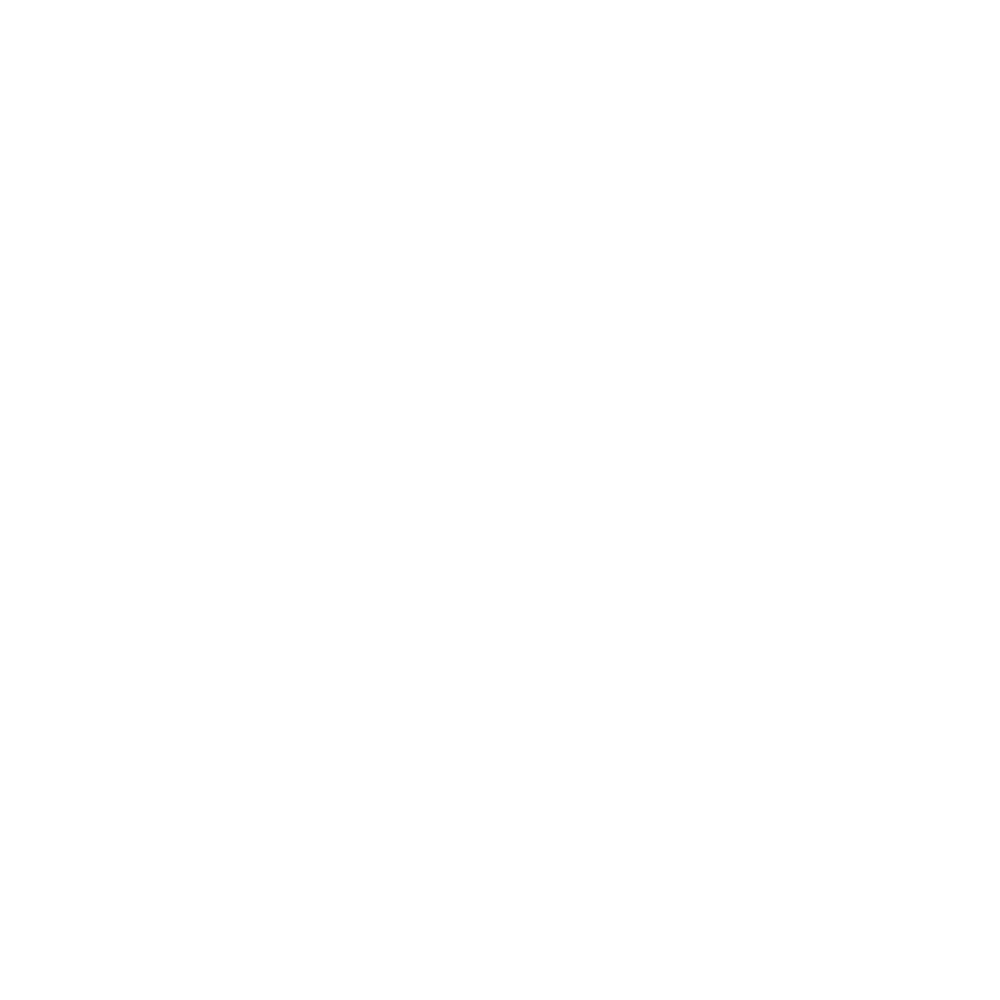 SM Table 2: Demographic variables and clinical measures in the longitudinal study arm (acAN-Tp1 and acAN-Tp2). Sample sizes (N), mean values, standard deviation (SD), median (x̅), interquartilerange (IQR) and range (R) for each variable are shown. Group differences were tested using paired t-tests. Abbreviations: acAN-Tp1, acute anorexia nervosa patients at timepoint 1 (baseline); acAN-Tp2, acute anorexia nervosa patients at timepoint 2; BMI, body mass index; BMI-SDS, BMI standard deviation scores; EDI-2, Eating Disorder Inventory-2; BDI-II, Beck Depression Inventory; SCL90-R, Symptom-Checklist 90 revised subscale score for anxiety.SM Cross-sectional and longitudinal comparison of fractional anisotropySM Table 3: A Cross-sectional comparison of FA: Regions with significantly reduced FA in acAN-Tp1 compared to HC. B Longitudinal comparison of FA: Regions with significantly increased FA in acAN-Tp2 compared to acAN-Tp1. C Regions with significantly reduced FA in acAN-Tp2 compared to acAN-Tp1. The coordinates are based on the MNI template and belong to the peak voxel of the particular cluster. Regions are based on ‘Juelich Histological Atlas’. For clear arrangement, only clusters with at least 100 voxels contiguity are listed. Abbreviations: FA, fractional anisotropy, acAN-Tp1, acute anorexia nervosa patients at timepoint 1 (baseline); acAN-Tp2, acute anorexia nervosa patients at timepoint 2; HC, healthy controls; FWE, family-wise error correction; MNI, Montreal Neurological Institute.SM Cross-sectional and longitudinal comparison of fractional anisotropy with age as nuisance variableSM Table 4: Cross-sectional and longitudinal comparison of FA with age as nuisance variable. Information is presented as in SM Table 3. SM Figure 1: Regions with a significant difference in FA from whole-brain TBSS analysis with age as nuisance variable (p<.05 FWE-corrected). For visualization purposes the suprathreshold clusters were thickened with tbss_fill (FSL). a Reduced FA in acAN-Tp1 compared to HC in the corpus callosum (449 voxels), coordinates (x, y, z in mm): 0, 8, 22; b Increased FA in acAN-Tp2 compared  to acAN-Tp1 in the corpus callosum (687 voxels), coordinates (x, y, z in mm): 4, 6, 23; c Increased FA in acAN-Tp2 compared to acAN-Tp1 in the fornix (2108 voxels), coordinates (x, y, z in mm): -28, -24, 9; d Decreased FA in acAN-Tp2 compared to acAN-Tp1 in the right corticospinal tract (1742 voxels, 109 voxels), coordinates (x, y, z in mm): 26, -15, 20. Green: represents major white matter tracts with a minimum FA value of .2 across the sample. Red-Yellow: significant clusters. Peak voxels, t-values and the cluster’s association on atlas regions are in SM Table 4. Abbreviations: FA, fractional anisotropy; TBSS, tract-based spatial statistics (FSL); FWE, family-wise error, acAN-Tp1, acute anorexia nervosa patients at timepoint 1 (baseline); acAN-Tp2, acute anorexia nervosa patients at timepoint 2; HC, healthy controls; SM, supplementary material.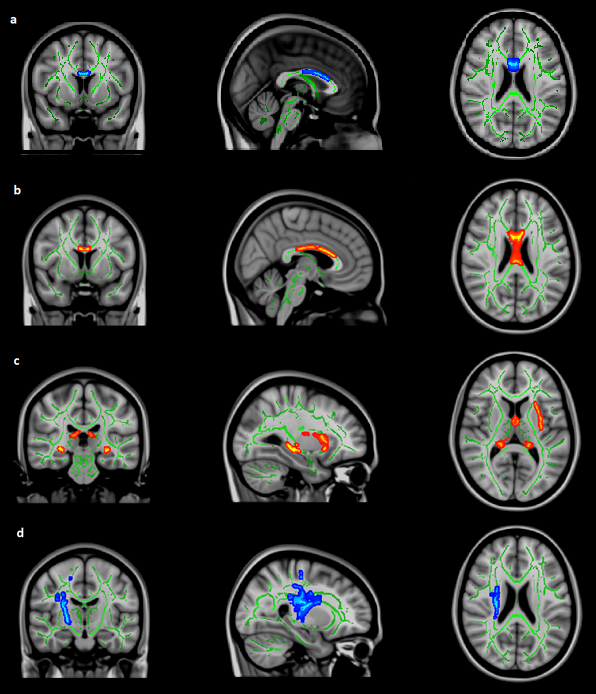 SM Cross-sectional and longitudinal whole-brain analysis of mean diffusivityIn addition to the fractional anisotropy (FA) analysis, on which we had focused a priori, we conducted a whole-brain analysis of mean diffusivity (MD). Here we followed the same procedure as in our FA approach. Supporting the results in the FA analysis, we found clusters with increased (corpus callosum, 810 voxels) as well as reduced (corticospinal tract right, 377 voxels) MD in acAN-Tp1 compared to HC. These results are largely in line with the findings using FA, since MD is often increased in areas with reduced FA (Feldman et al. 2015). In the longitudinal comparison, widespread decreases in MD in acAN-Tp2 were found, with a large cluster encompassing the corpus callosum, fornix, cerebral peduncle left and right, posterior thalamic radiation, external capsule left and right, superior longitudinal fasciculus right, inferior longitudinal fasciculus left, anterior limb of external capsule left and the anterior corona radiata left and right. Although these findings are more widespread compared to our FA approach, the direction of change and the overlap with the brain regions identified in the former analysis can be seen as converging evidence. In line with this, no differences were found between acAN-Tp2 and HC indicating that decreased MD possibly reflects state-related effects of malnutrition rather than trait-related effects.SM Table 5: A Cross-sectional comparison of MD: Regions with significantly increased MD in HC compared to acAN-Tp1. B Regions with significantly reduced MD in HC compared to acAN-Tp1. C Longitudinal comparison of MD: Regions with significantly reduced MD in acAN-Tp2 compared to acAN-Tp1. The coordinates are based on the MNI template and belong to the peak voxel of the particular cluster. For A and B regions are based on ‘Juelich Histological Atlas’. For C, labeling was performed manually. For clear arrangement, only clusters with at least 100 voxels contiguity are listed. Abbreviations: MD, mean diffusivity; acAN-Tp1, acute anorexia nervosa patients at timepoint 1 (baseline); acAN-Tp2, acute anorexia nervosa patients at timepoint 2; HC, healthy controls; FWE, family-wise error correction, MNI, Montreal Neurological Institute.SM Figure 2: Regions with a significant difference in MD from whole-brain TBSS analysis (p<.05 FWE-corrected). For visualization purposes the suprathreshold clusters were thickened with tbss_fill (FSL).
a Increased MD in HC compared to acAN-Tp1 in the right corticospinal tract (377 voxels), coordinates (x, y, z in mm): 33, 1, 19; b Reduced MD in HC compared to acAN-Tp1 in the corpus callosum (810 voxels), coordinates (x, y, z in mm): 5, 15, 20; c Decreased MD in acAN-Tp2 compared to acAN-Tp1 in a cluster encompassing the corpus callosum, fornix, cerebral peduncle left and right, posterior thalamic radiation, external capsule left and right, superior longitudinal fasciculus right, inferior longitudinal fasciculus left, anterior limb of external capsule left and the anterior corona radiata left and right (27349 voxels), coordinates (x, y, z in mm): 3, 0, 4. Green: represents major white matter tracts with a minimum FA value of .2 across the sample. Red-yellow: significant clusters. Peak voxels, t-values and the clusters association on atlas regions can be found in SM Table 5. Abbreviations: FA, fractional anisotropy; TBSS, tract-based spatial statistics (FSL); FWE, family-wise error, acAN-Tp1, acute anorexia nervosa patients at timepoint 1 (baseline); acAN-Tp2, acute anorexia nervosa patients at timepoint 2; HC, healthy controls; SM, supplementary material.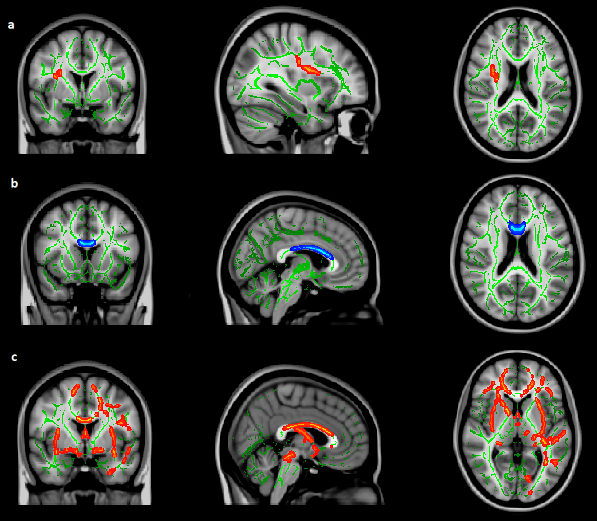 SM Correlations with clinical measurements SM Table 6: Spearman correlations between FA values of acAN-Tp1 in significant clusters and clinical variables. No correction for multiple testing was applied. Abbreviations: r = Spearman correlation coefficient, ** p<.01 (two-sided). * p<.05 (two-sided); FA, fractional anisotropy; BMI, body mass index; BMI-SDS, BMI standard deviation score; EDI-2, Eating Disorder Inventory-2; BDI-II, Beck Depression Inventory II; SCL90 R, Symptom Checklist 90 R. SM Physical activityGiven the role of the corticospinal tract in motor functioning (Schultz 2001) and that (over-) exercising is common in AN (Gümmer et al. 2015), we also explored relationships of FA and hyperactivity as measured with SIAB-EX (How much physical activity (i.e. sports) have you had? In the last three months, did you feel uncomfortable without?; Rated by an expert on a scale ranging from 0 = none to 4 = several times a day). We found that the amount of exercising was reduced at follow-up compared to baseline (n=42, p=.002), but not correlated with baseline FA values in the corticospinal tract (r=.102, p=.515).SM Effect of ventricle sizes on fractional anisotropy changes in the fornixTo test the impact of increased ventricular volumes on FA changes in the fornix in our study, we added the relative volume change of the third and the right and left lateral ventricles as a covariate to the model (repeated measurement ANCOVA; Table 7b). Ventricle volumes were computed within FreeSurfer (http://surfer.nmr.mgh.harvard.edu/) which performs cortical reconstruction and segmentation of the subcortical white matter (WM) and deep gray matter (GM) volumetric structures, including ventricles (Fischl et al. 2002).SM Table 7a: Pearson correlation between the sum of the right and left lateral and third ventricle volumes with FA values in the fornix at baseline (acAN-Tp1), after partial weight-restoration (acAN-Tp2) and in HC. *** p<.001 (two-sided). Abbreviations: FA, fractional anisotropy; acute anorexia nervosa patients at timepoint 1 (baseline); acAN-Tp2, acute anorexia nervosa patients at timepoint 2; HC, healthy controls.SM Table 7b: Effect of relative change of ventricle volume from acAN-Tp1 to acAN-Tp2 on FA change in the fornix. We compare the magnitude and significance of the timepoint effect in a repeated measurements ANOVA, not controlling for ventricular volumes (A); and in a repeated measurements ANCOVA with relative change of ventricular volumes (sum of the right and left lateral and third ventricle volumes) as covariate (B). Abbreviations: FA, fractional anisotropy; acute anorexia nervosa patients at timepoint 1 (baseline); acAN-Tp2, acute anorexia nervosa patients at timepoint 2.SM Effect of ventricle sizes on fractional anisotropy changes in the corpus callosumTo test the impact of increased ventricular volumes on FA changes in the corpus callosum in our study, we added the relative volume change of the right and left lateral ventricles as a covariate to the model (repeated measurement ANCOVA, Table 8b). Ventricle volumes were computed within FreeSurfer (http://surfer.nmr.mgh.harvard.edu/) which performs cortical reconstruction and segmentation of the subcortical WM and deep GM volumetric structures, including ventricles (Fischl et al. 2002).SM Table 8a: Pearson correlation between the sum of the right and left lateral ventricle volumes with FA values in the corpus callosum at baseline (acAN-Tp1), after partial weight-restoration (acAN-Tp2) and in HC. ** p<.01 * p<.05 (two-sided). Abbreviations: FA, fractional anisotropy; acute anorexia nervosa patients at timepoint 1 (baseline); acAN-Tp2, acute anorexia nervosa patients at timepoint 2; HC, healthy controls.SM Table 8b: Effect of relative change of ventricle volume from acAN-Tp1 to acAN-Tp2 on FA change in the corpus callosum. We compare the magnitude and significance of the timepoint effect in a repeated measurements ANOVA, not controlling for ventricular volumes (A); and in a repeated measurements ANCOVA with relative change of ventricular volumes (sum of the right and left lateral ventricle volumes) as covariate (B). Abbreviations: FA, fractional anisotropy; acute anorexia nervosa patients at timepoint 1 (baseline); acAN-Tp2, acute anorexia nervosa patients at timepoint 2.SM Corpus callosum volumeSM Table 9: Mean values and standard deviation (SD) for each variable are shown. (A) Group differences were tested using independent t-tests. (B) Group differences were tested using paired t-tests.Abbreviations: acAN-Tp1, acute anorexia nervosa patients at timepoint 1; acAN-Tp2, acute anorexia nervosa patients at timepoint 2; HC, healthy controls.SM Effect of time between scans on longitudinal fractional anisotropy changesSM Table 10: Effect of time (months) between scans from acAN-Tp1 to acAN-Tp2 on FA changes in the fornix, the corpus callosum and the right corticospinal tract. We compare the magnitude and significance of the timepoint effect in a repeated measurements ANOVA, not controlling for time between scans (A); and in a repeated measurements ANCOVA with mean-centered months between scans as covariate (B) respectively for the fornix, the corpus callosum and the right corticospinal tract. Abbreviations: acAN-Tp1, acute anorexia nervosa patients at timepoint 1; acAN-Tp2, acute anorexia nervosa patients at timepoint 2.SM Intraclass correlation (ICC) of the longitudinal dataVoxelwise tract-based spatial statistics (TBSS) measurements were reported to be well reproducible (Jovicich et al. 2014; Madhyastha et al. 2014). We have examined the reproducibility of our FA values of the WM skeleton and calculated an intraclass correlation (ICC; two-way mixed effects model with consistency agreement) from the timepoints acAN-Tp1 and acAN-Tp2 using the toolbox fMRelI (Fröhner et al. 2017). The mean value of the ICC=.620 is in the range of the values reported by Madhyastha et al. (2014). According to the criteria of Fleiss et al. 1986, an ICC between .600 and .750 is considered to reflect good reproducibility (Of note – reproducibility is good despite the considerable treatment effects). Summary of hitherto existing DTI studies in anorexia nervosa (until 12/2017)SM Table 11: Updated summary of published DTI studies in AN with samples including patients in the acute phase and healthy controls (until 12/2017; see also King et al. 2017). Complete references are provided above.1 denotes studies, that are also listed in SM Table 12. 2 denotes studies, that are also listed in SM Table 13. * denotes studies that included analyses of WM connectivity. Summaries of main findings are limited to primary analyses of anisotropy/diffusivity and WM connectivity and do not include supplementary analyses of relationships with clinical variables. Data on psychotropic medication and psychiatric comorbidities are given in numbers of AN patients. Abbreviations: acAN, acute, underweight phase AN; EDNOS, eating disorder not otherwise specified; recAN, weight recovered AN; HC, healthy control; DOI, duration of illness; FA, fractional anisotropy; ADC, apparent diffusion coefficient; MD, mean diffusivity; RD, radial diffusivity; AD, axial diffusivity ADHD, attention-deficit hyperactivity disorder; BDD, body dysmorphic disorder; BN, bulimia nervosa; DD, depressive disorder; OCD, obsessive-compulsive disorder; PTSD, post-traumatic stress disorder; Mal, maltreated participants; noMal, non-maltreated participants.SM Table 12: Updated summary of published DTI studies in AN with samples including patients recovered from AN and healthy controls (until 12/2017; see also King et al. 2017). For table information, see SM Table 11.SM Table 13: Updated summary of published DTI studies in AN including longitudinal samples (until 12/2017; see also King et al. 2017). For table information, see SM Table 11.ReferencesAnnett M (1970). A Classification of Hand Preference by Association Analysis. British Journal of Psychology 61, 303–321.von Aster M, Neubauer AC, Horn R (2006). WIE - Wechsler Intelligenztest für Erwachsene. Huber: Bern.Bang L, Rø Ø, Endestad T (2017). Normal white matter microstructure in women long-term recovered from anorexia nervosa: A diffusion tensor imaging study. International Journal of Eating Disorders 51, 46 – 52.Baron S, Courbebaisse M, Lepicard EM, Friedlander G (2015). Assessment of hydration status in a large population. British Journal of Nutrition 113, 147–158.Bernardoni F, King JA, Geisler D, Stein E, Jaite C, Nätsch D, Tam FI, Boehm I, Seidel M, Roessner V, Ehrlich S (2016). Weight restoration therapy rapidly reverses cortical thinning in anorexia nervosa: A longitudinal study. NeuroImage 130, 214–222.Canna A, Prinster A, Monteleone AM, Cantone E, Monteleone P, Volpe U, Maj M, Di Salle F, Esposito F (2017). Interhemispheric functional connectivity in anorexia and bulimia nervosa. Ed. J Foxe European Journal of Neuroscience 45, 1129–1140.Cha J, Ide JS, Bowman FD, Simpson HB, Posner J, Steinglass JE (2016). Abnormal reward circuitry in anorexia nervosa: A longitudinal, multimodal MRI study. Human Brain Mapping 37, 3835–3846.Feldman HM, Yeatman JD, Lee ES, Barde LHF, Gaman-Bean S (2010). Diffusion Tensor Imaging: A Review for Pediatric Researchers and Clinicians: Journal of Developmental & Behavioral Pediatrics 31, 346–356.Fichter M, Quadflieg N (2002). Das Strukturierte Interview für Anorektische und Bulimische Ess-Störungen nach DSM-IV und ICD-10 zur Expertenbeurteilung (SIAB-EX) und dazugehöriger Fragebogen zur Selbsteinschätzung (SIAB-S). Verhaltenstherapie 11, 314–325.Fischl B, Salat DH, Busa E, Albert M, Dieterich M, Haselgrove C, van der Kouwe A, Killiany R, Kennedy D, Klaveness S, Montillo A, Makris N, Rosen B, Dale AM (2002). Whole brain segmentation: automated labeling of neuroanatomical structures in the human brain. Neuron 33, 341–355.Fleiss JL (1986). The Design and Analysis of Clinical Experiments. Wiley: New York.Föcker M, Timmesfeld N, Scherag S, Bühren K, Langkamp M, Dempfle A, Sheridan EM, de Zwaan M, Fleischhaker C, Herzog W, Egberts K, Zipfel S, Herpertz-Dahlmann B, Hebebrand J (2011). Screening for anorexia nervosa via measurement of serum leptin levels. Journal of Neural Transmission 118, 571–578.Frank GK, Shott ME, Hagman JO, Mittal VA (2013). Alterations in brain structures related to taste reward circuitry in ill and recovered anorexia nervosa and in bulimia nervosa. The American Journal of Psychiatry 170, 1152–1160.Frank GKW, Shott ME, Riederer J, Pryor TL (2016). Altered structural and effective connectivity in anorexia and bulimia nervosa in circuits that regulate energy and reward homeostasis. Translational Psychiatry 6, e932.Frieling H, Fischer J, Wilhelm J, Engelhorn T, Bleich S, Hillemacher T, Dörfler A, Kornhuber J, de Zwaan M, Peschel T (2012). Microstructural abnormalities of the posterior thalamic radiation and the mediodorsal thalamic nuclei in females with anorexia nervosa – A voxel based diffusion tensor imaging (DTI) study. Journal of Psychiatric Research 46, 1237–1242.Fröhner JH, Teckentrup V, Smolka MN, Kroemer NB (2017). Addressing the reliability fallacy: Similar group effects may arise from unreliable individual effects. bioRxiv, 215053.Gaudio S, Quattrocchi CC, Piervincenzi C, Zobel BB, Montecchi FR, Dakanalis A, Riva G, Carducci F (2017). White matter abnormalities in treatment-naive adolescents at the earliest stages of Anorexia Nervosa: A diffusion tensor imaging study. Psychiatry Research: Neuroimaging 266, 138–145.Gümmer R, Giel KE, Schag K, Resmark G, Junne FP, Becker S, Zipfel S, Teufel M (2015). High Levels of Physical Activity in Anorexia Nervosa: A Systematic Review. European Eating Disorders Review: The Journal of the Eating Disorders Association 23, 333–344.Harris PA, Taylor R, Thielke R, Payne J, Gonzalez N, Conde JG (2009). Research electronic data capture (REDCap)—A metadata-driven methodology and workflow process for providing translational research informatics support. Journal of Biomedical Informatics 42, 377–381.Hayes DJ, Lipsman N, Chen DQ, Woodside DB, Davis KD, Lozano AM, Hodaie M (2015). Subcallosal Cingulate Connectivity in Anorexia Nervosa Patients Differs From Healthy Controls: A Multi-tensor Tractography Study. Brain Stimulation 8, 758–768.Hu S-H, Feng H, Xu T-T, Zhang H-R, Zhao Z-Y, Lai J-B, Xu D-R, Xu Y (2017). Altered microstructure of brain white matter in females with anorexia nervosa: a diffusion tensor imaging study. Neuropsychiatric Disease and Treatment 13, 2829–2836.Jovicich J, Marizzoni M, Bosch B, Bartrés-Faz D, Arnold J, Benninghoff J, Wiltfang J, Roccatagliata L, Picco A, Nobili F, Blin O, Bombois S, Lopes R, Bordet R, Chanoine V, Ranjeva J-P, Didic M, Gros-Dagnac H, Payoux P, Zoccatelli G, Alessandrini F, Beltramello A, Bargalló N, Ferretti A, Caulo M, Aiello M, Ragucci M, Soricelli A, Salvadori N, Tarducci R, Floridi P, Tsolaki M, Constantinidis M, Drevelegas A, Rossini PM, Marra C, Otto J, Reiss-Zimmermann M, Hoffmann K-T, Galluzzi S, Frisoni GB (2014). Multisite longitudinal reliability of tract-based spatial statistics in diffusion tensor imaging of healthy elderly subjects. NeuroImage 101, 390–403.Kaufmann L-K, Baur V, Hänggi J, Jäncke L, Piccirelli M, Kollias S, Schnyder U, Pasternak O, Martin-Soelch C, Milos G (2017). Fornix Under Water? Ventricular Enlargement Biases Forniceal Diffusion Magnetic Resonance Imaging Indices in Anorexia Nervosa. Biological Psychiatry: Cognitive Neuroscience and Neuroimaging 5, 430-437.Kazlouski D, Rollin MDH, Tregellas J, Shott ME, Jappe LM, Hagman JO, Pryor T, Yang TT, Frank GKW (2011). Altered fimbria-fornix white matter integrity in anorexia nervosa predicts harm avoidance. Psychiatry Research: Neuroimaging 192, 109–116.King JA, Geisler D, Ritschel F, Boehm I, Seidel M, Roschinski B, Soltwedel L, Zwipp J, Pfuhl G, Marxen M, Roessner V, Ehrlich S (2015). Global cortical thinning in acute anorexia nervosa normalizes following long-term weight restoration. Biological Psychiatry 77, 624–632.King JA, Frank GKW, Thompson PM, Ehrlich S (2017). Structural Neuroimaging of Anorexia Nervosa: Future Directions in the Quest for Mechanisms Underlying Dynamic Alterations. Biological Psychiatry 83, 224-234.Madhyastha T, Mérillat S, Hirsiger S, Bezzola L, Liem F, Grabowski T, Jäncke L (2014). Longitudinal reliability of tract-based spatial statistics in diffusion tensor imaging: Longitudinal DTI Reliability. Human Brain Mapping 35, 4544–4555.Nagahara Y, Nakamae T, Nishizawa S, Mizuhara Y, Moritoki Y, Wada Y, Sakai Y, Yamashita T, Narumoto J, Miyata J, Yamada K, Fukui K (2014). A tract-based spatial statistics study in anorexia nervosa: Abnormality in the fornix and the cerebellum. Progress in Neuro-Psychopharmacology and Biological Psychiatry 51, 72–77.Olivo G, Wiemerslage L, Swenne I, Zhukowsky C, Salonen-Ros H, Larsson E-M, Gaudio S, Brooks SJ, Schiöth HB (2017). Limbic-thalamo-cortical projections and reward-related circuitry integrity affects eating behavior: A longitudinal DTI study in adolescents with restrictive eating disorders. PLOS ONE 12, e0172129.Petermann F, Petermann U (2006). Hamburg Wechsler Intelligenztest für Kinder IV (HAWIK-IV). 4th edn. Huber: Bern.Pfuhl G, King JA, Geisler D, Roschinski B, Ritschel F, Seidel M, Bernardoni F, Müller DK, White T, Roessner V, Ehrlich S (2016). Preserved white matter microstructure in young patients with anorexia nervosa? Human Brain Mapping 37, 4069–4083.Schultz SK (2001). Principles of Neural Science, 4th ed. American Journal of Psychiatry 158, 662–662.Shott ME, Pryor TL, Yang TT, Frank GKW (2016). Greater Insula White Matter Fiber Connectivity in Women Recovered from Anorexia Nervosa. Neuropsychopharmacology: Official Publication of the American College of Neuropsychopharmacology 41, 498–507.Travis KE, Golden NH, Feldman HM, Solomon M, Nguyen J, Mezer A, Yeatman JD, Dougherty RF (2015). Abnormal white matter properties in adolescent girls with anorexia nervosa. NeuroImage. Clinical 9, 648–659.Via E, Zalesky A, Sánchez I, Forcano L, Harrison BJ, Pujol J, Fernández-Aranda F, Menchón JM, Soriano-Mas C, Cardoner N, Fornito A (2014). Disruption of brain white matter microstructure in women with anorexia nervosa. Journal of psychiatry & neuroscience: JPN 39, 367–375.Vogel K, Timmers I, Kumar V, Nickl-Jockschat T, Bastiani M, Roebroek A, Herpertz-Dahlmann B, Konrad K, Goebel R, Seitz J (2016). White matter microstructural changes in adolescent anorexia nervosa including an exploratory longitudinal study. NeuroImage. Clinical 11, 614–621.Yau W-YW, Bischoff-Grethe A, Theilmann RJ, Torres L, Wagner A, Kaye WH, Fennema-Notestine C (2013). Alterations in white matter microstructure in women recovered from anorexia nervosa. The International Journal of Eating Disorders 46, 701–708.VariableNMeanSDx̅IQRRpAge (years)acAN-Tp15615.862.9315.353.2016.40.556Age (years)HC5616.192.8915.853.5715.50.556IQacAN-Tp152112.6311.95112.0021.0049.00.703IQHC56111.849.44112.0013.0042.00.703BMI (kg/m2)acAN-Tp15614.661.3414.431.715.63<.001BMI (kg/m2)HC5620.622.4420.213.3511.40<.001BMI-SDSacAN-Tp156-3.141.37-2.701.656.63<.001BMI-SDSHC56-.03-.76-.10.953.24<.001EDI-2 (Total Score)acAN-Tp153203.9546.28201.0054.94191.00.009EDI-2 (Total Score)HC56144.4430.81138.9445.50126.06.009BDI-II (Total Score)acAN-Tp15621.2310.9219.4515.7545.00<.001BDI-II (Total Score)HC566.095.525.006.0025.00<.001SCL90-R (Anxiety)acAN-Tp1541.74.741.50.803.40<.001SCL90-R (Anxiety)HC551.26.331.20.401.40<.001Duration of illness (months)acAN-Tp15614.5221.816.009.75107.00n/aVariableNMeanSDx̅IQRRpAge (years)acAN-Tp14415.402.2815.002.8811.20<.001Age (years)acAN-Tp24415.642.2715.202.8711.00<.001IQacAN-Tp142113.3811.31112.0023.5044.00n/aBMI (kg/m2)acAN-Tp14414.851.1914.861.614.98<.001BMI (kg/m2)acAN-Tp24418.721.1018.831.794.14<.001BMI-SDSacAN-Tp144-2.851.03-2.621.523.90<.001BMI-SDSacAN-Tp244-.67.61-.55.912.91<.001LeptinacAN-Tp1181.471.56.941.365.50<.001LeptinacAN-Tp21811.187.6010.8512.6721.92<.001EDI-2 (Total Score)acAN-Tp140207.2043.35207.5051.25191.00.120EDI-2 (Total Score)acAN-Tp240181.2346.30179.1770.17197.00.120BDI-II (Total Score)acAN-Tp14220.5810.9618.0017.5045.00.001BDI-II (Total Score)acAN-Tp24210.637.7510.5011.2530.00.001SCL90-R (Anxiety)acAN-Tp1401.74.771.45.773.40.002SCL90-R (Anxiety)acAN-Tp2401.42.421.35.502.30.002Months between scansn/a442.991.042.71.946.34n/aDuration of illness (months)acAN-Tp1449.8013.106.008.0083.00n/aRegionCluster sizeMNI coordinates   (x, y, z)p (FWE)TACorpus Callosum (body)4890, 8, 22.0144.00B Corpus Callosum (body)685-3, 4, 23.0163.28Fornix, Optic radiation bilateral2111-26, -15, 20  <.0013.61CCorticospinal tract right180126, -15, 20.0052.47Corticospinal tract right16922, -20, 61.0392.60RegionCluster sizeMNI coordinates  (x, y, z)p (FWE)TACorpus Callosum (body)4490, 8, 22.0134.05B Corpus Callosum (Body)Fornix, Optic radiation bilateral68721084, 6, 23-28, -24, -9.017<.0013.273.62CCorticospinal tract right174226, -15, 21.0052.50Corticospinal tract right10922, -20, 61.0443.14Superior longitudinal fascicle right10935, -15, 26.0422.87RegionCluster sizeMNI coordinates  (x, y, z)p (FWE)TACorticospinal tract right37733, 1, 19.0353.67B Corpus Callosum (body)8105, 15, 20.0133.89CCorpus Callosum (genu, body), Fornix (body),Cerebral peduncle left and right,Posterior thalamic radiation,External capsule left and right,Superior longitudinal fasciculus right,Inferior longitudinal fasciculus left,Anterior limb of external capsule left,Anterior corona radiata left and right273493, 0, 4<.0012.24Optic radiation left, Occitipal lobe left1273-19, -93, -1.0322.60Cerebellum right4317, -69, -29.0333.82Cerebellum left332-35, -62, -46.0214.46Cerebellum left 282-6, -69, -23.0224.43FA FornixFA Corpus CallosumFA Corticospinal tract rightBMI-SDSrp-.022.889-.178.248-.037.810EDI-2 total scorerp-.256.110-.048.769.082.615BDI-II total scorerp-.025.873.144.357-.199.201SCL90 R anxiety change scorerp-.005.974-157.316-.040.800Ventricle total volume FAFAFAVentricle total volume acAN-Tp1acAN-Tp2HCrp-.653***<.001-.522***<.001-.244.081ModelPredictorsFPPartial η 2(effect size)ATimepoint153.834<.001.786BTimepoint10.110.003.198BRelative change of ventricle volume12.528.001.234Ventricle total volume FAFAFAVentricle total volume acAN-Tp1acAN-Tp2HCrp-.463**.002-.355*.019.250.074ModelPredictorsFPPartial η 2(effect size)ATimepoint59.635<.001.587BTimepoint7.156.011.149BRelative change of ventricle volume.840.365.020MeanSDpAacAN-Tp12640.06699.95.052AHC2919.67741.10.052BacAN-Tp12664.20703.70<.001BacAN-Tp22830.37681.21<.001ModelPredictorsFPPartial η 2(effect size)Increase FA FornixATimepoint151.828<.001.779Increase FA FornixBTimepoint191.903<.001.820Increase FA FornixBMonths between scans12.350.001.227Increase FA Corpus CallosumATimepoint58.650<.001.577Increase FA Corpus CallosumBTimepoint57.509<.001.578Increase FA Corpus CallosumBMonth between scans.164.688.004Decrease FA Corticospinal tract rightATimepoint54.650<.001.560Decrease FA Corticospinal tract rightBTimepoint55.352<.001.569Decrease FA Corticospinal tract rightBMonths between scans1.553.220.036Author, yearsample sizeAN subtypeage ± SD for AN and HC (years) duration of illness±SD (years)medicationpsychiatric comorbidities (only acAN)time start ofrealimentation -scanning (only acAN)image acquisition (tesla/ b/ gradient directions/ resolution)white matter volumeDTI softwareParametersWhole-brain/ROIKazlouski et al. (2011)acAN: 16HC: 17mixedacAN: 23.9±7 HC: 25.1±47.5±88 of 168 (DD)1-2 weeks3 T, b n/a, 25 directions, 3.5 mm with .5 mm gapno group differenceSPM, DTIStudioFA, ADCWhole-brain FA, ADC analysesFA: AN < HC bilateral fimbria-fornix, bilateral fronto-occipital and bilateral posterior cingulum, ADC: AN > HC; in fronto-parietal areas and parieto-occipital areasFA: AN < HC bilateral fimbria-fornix, bilateral fronto-occipital and bilateral posterior cingulum, ADC: AN > HC; in fronto-parietal areas and parieto-occipital areasFA: AN < HC bilateral fimbria-fornix, bilateral fronto-occipital and bilateral posterior cingulum, ADC: AN > HC; in fronto-parietal areas and parieto-occipital areasFA: AN < HC bilateral fimbria-fornix, bilateral fronto-occipital and bilateral posterior cingulum, ADC: AN > HC; in fronto-parietal areas and parieto-occipital areasFA: AN < HC bilateral fimbria-fornix, bilateral fronto-occipital and bilateral posterior cingulum, ADC: AN > HC; in fronto-parietal areas and parieto-occipital areasFA: AN < HC bilateral fimbria-fornix, bilateral fronto-occipital and bilateral posterior cingulum, ADC: AN > HC; in fronto-parietal areas and parieto-occipital areasFA: AN < HC bilateral fimbria-fornix, bilateral fronto-occipital and bilateral posterior cingulum, ADC: AN > HC; in fronto-parietal areas and parieto-occipital areasFA: AN < HC bilateral fimbria-fornix, bilateral fronto-occipital and bilateral posterior cingulum, ADC: AN > HC; in fronto-parietal areas and parieto-occipital areasFA: AN < HC bilateral fimbria-fornix, bilateral fronto-occipital and bilateral posterior cingulum, ADC: AN > HC; in fronto-parietal areas and parieto-occipital areasFA: AN < HC bilateral fimbria-fornix, bilateral fronto-occipital and bilateral posterior cingulum, ADC: AN > HC; in fronto-parietal areas and parieto-occipital areasFA: AN < HC bilateral fimbria-fornix, bilateral fronto-occipital and bilateral posterior cingulum, ADC: AN > HC; in fronto-parietal areas and parieto-occipital areasFA: AN < HC bilateral fimbria-fornix, bilateral fronto-occipital and bilateral posterior cingulum, ADC: AN > HC; in fronto-parietal areas and parieto-occipital areasWhole-brain FA, ADC analysesFrieling et al. (2012)1acAN: 12HC: 20recAN: 9restrictiveacAN: 26.8±6.9 recAN: 27.4±5.3 HC: 24.8±2.6n/an/an/an/a3 T, b=1000 s/mm², 15 directions, 4 mm thickness no gapn/aSPMFA, ADCWhole-brain FA, ADC analysesFA: AN < HC in bilateral posterior thalamic radiation, left mediodorsal thalamus, bilateral posterior coronal radiata, left middle cerebellar peduncle, left superior longitudinal fasciculus.FA: AN < HC in bilateral posterior thalamic radiation, left mediodorsal thalamus, bilateral posterior coronal radiata, left middle cerebellar peduncle, left superior longitudinal fasciculus.FA: AN < HC in bilateral posterior thalamic radiation, left mediodorsal thalamus, bilateral posterior coronal radiata, left middle cerebellar peduncle, left superior longitudinal fasciculus.FA: AN < HC in bilateral posterior thalamic radiation, left mediodorsal thalamus, bilateral posterior coronal radiata, left middle cerebellar peduncle, left superior longitudinal fasciculus.FA: AN < HC in bilateral posterior thalamic radiation, left mediodorsal thalamus, bilateral posterior coronal radiata, left middle cerebellar peduncle, left superior longitudinal fasciculus.FA: AN < HC in bilateral posterior thalamic radiation, left mediodorsal thalamus, bilateral posterior coronal radiata, left middle cerebellar peduncle, left superior longitudinal fasciculus.FA: AN < HC in bilateral posterior thalamic radiation, left mediodorsal thalamus, bilateral posterior coronal radiata, left middle cerebellar peduncle, left superior longitudinal fasciculus.FA: AN < HC in bilateral posterior thalamic radiation, left mediodorsal thalamus, bilateral posterior coronal radiata, left middle cerebellar peduncle, left superior longitudinal fasciculus.FA: AN < HC in bilateral posterior thalamic radiation, left mediodorsal thalamus, bilateral posterior coronal radiata, left middle cerebellar peduncle, left superior longitudinal fasciculus.FA: AN < HC in bilateral posterior thalamic radiation, left mediodorsal thalamus, bilateral posterior coronal radiata, left middle cerebellar peduncle, left superior longitudinal fasciculus.FA: AN < HC in bilateral posterior thalamic radiation, left mediodorsal thalamus, bilateral posterior coronal radiata, left middle cerebellar peduncle, left superior longitudinal fasciculus.FA: AN < HC in bilateral posterior thalamic radiation, left mediodorsal thalamus, bilateral posterior coronal radiata, left middle cerebellar peduncle, left superior longitudinal fasciculus.Whole-brain FA, ADC analysesFrank et al. (2013)acAN: 19HC: 22mixedacAN: 15.4±1.4 HC: 14.8±1.8n/a11 of 191 (DD)2 (Anxiety Disorder)2 (Anxiety Disorder + DD) min. 1 week3 T, b n/a, 25 directions, 3.5 mm thickness with .5 mm gapWM volume greater in AN than HC in several brain regionsSPM, NordicICEFA, ADCWhole-brain FA, ADC analysesFA: AN < HC in left fornix, bilateral cingulum, right forcepts major, right superior and left posterior corona radiata.  AN > HC in left superior longitudinal fasciculus, bilateral anterior corona radiata and bilateral inferior fronto-occipital fasciculus. ADC: AN >HC in left fornix, right corpus callosum, right corticospinal tract, right posterior corona radiata, bilateral corticopontine tract, bilateral superior longitudinal fasciculus.  FA: AN < HC in left fornix, bilateral cingulum, right forcepts major, right superior and left posterior corona radiata.  AN > HC in left superior longitudinal fasciculus, bilateral anterior corona radiata and bilateral inferior fronto-occipital fasciculus. ADC: AN >HC in left fornix, right corpus callosum, right corticospinal tract, right posterior corona radiata, bilateral corticopontine tract, bilateral superior longitudinal fasciculus.  FA: AN < HC in left fornix, bilateral cingulum, right forcepts major, right superior and left posterior corona radiata.  AN > HC in left superior longitudinal fasciculus, bilateral anterior corona radiata and bilateral inferior fronto-occipital fasciculus. ADC: AN >HC in left fornix, right corpus callosum, right corticospinal tract, right posterior corona radiata, bilateral corticopontine tract, bilateral superior longitudinal fasciculus.  FA: AN < HC in left fornix, bilateral cingulum, right forcepts major, right superior and left posterior corona radiata.  AN > HC in left superior longitudinal fasciculus, bilateral anterior corona radiata and bilateral inferior fronto-occipital fasciculus. ADC: AN >HC in left fornix, right corpus callosum, right corticospinal tract, right posterior corona radiata, bilateral corticopontine tract, bilateral superior longitudinal fasciculus.  FA: AN < HC in left fornix, bilateral cingulum, right forcepts major, right superior and left posterior corona radiata.  AN > HC in left superior longitudinal fasciculus, bilateral anterior corona radiata and bilateral inferior fronto-occipital fasciculus. ADC: AN >HC in left fornix, right corpus callosum, right corticospinal tract, right posterior corona radiata, bilateral corticopontine tract, bilateral superior longitudinal fasciculus.  FA: AN < HC in left fornix, bilateral cingulum, right forcepts major, right superior and left posterior corona radiata.  AN > HC in left superior longitudinal fasciculus, bilateral anterior corona radiata and bilateral inferior fronto-occipital fasciculus. ADC: AN >HC in left fornix, right corpus callosum, right corticospinal tract, right posterior corona radiata, bilateral corticopontine tract, bilateral superior longitudinal fasciculus.  FA: AN < HC in left fornix, bilateral cingulum, right forcepts major, right superior and left posterior corona radiata.  AN > HC in left superior longitudinal fasciculus, bilateral anterior corona radiata and bilateral inferior fronto-occipital fasciculus. ADC: AN >HC in left fornix, right corpus callosum, right corticospinal tract, right posterior corona radiata, bilateral corticopontine tract, bilateral superior longitudinal fasciculus.  FA: AN < HC in left fornix, bilateral cingulum, right forcepts major, right superior and left posterior corona radiata.  AN > HC in left superior longitudinal fasciculus, bilateral anterior corona radiata and bilateral inferior fronto-occipital fasciculus. ADC: AN >HC in left fornix, right corpus callosum, right corticospinal tract, right posterior corona radiata, bilateral corticopontine tract, bilateral superior longitudinal fasciculus.  FA: AN < HC in left fornix, bilateral cingulum, right forcepts major, right superior and left posterior corona radiata.  AN > HC in left superior longitudinal fasciculus, bilateral anterior corona radiata and bilateral inferior fronto-occipital fasciculus. ADC: AN >HC in left fornix, right corpus callosum, right corticospinal tract, right posterior corona radiata, bilateral corticopontine tract, bilateral superior longitudinal fasciculus.  FA: AN < HC in left fornix, bilateral cingulum, right forcepts major, right superior and left posterior corona radiata.  AN > HC in left superior longitudinal fasciculus, bilateral anterior corona radiata and bilateral inferior fronto-occipital fasciculus. ADC: AN >HC in left fornix, right corpus callosum, right corticospinal tract, right posterior corona radiata, bilateral corticopontine tract, bilateral superior longitudinal fasciculus.  FA: AN < HC in left fornix, bilateral cingulum, right forcepts major, right superior and left posterior corona radiata.  AN > HC in left superior longitudinal fasciculus, bilateral anterior corona radiata and bilateral inferior fronto-occipital fasciculus. ADC: AN >HC in left fornix, right corpus callosum, right corticospinal tract, right posterior corona radiata, bilateral corticopontine tract, bilateral superior longitudinal fasciculus.  FA: AN < HC in left fornix, bilateral cingulum, right forcepts major, right superior and left posterior corona radiata.  AN > HC in left superior longitudinal fasciculus, bilateral anterior corona radiata and bilateral inferior fronto-occipital fasciculus. ADC: AN >HC in left fornix, right corpus callosum, right corticospinal tract, right posterior corona radiata, bilateral corticopontine tract, bilateral superior longitudinal fasciculus.  Whole-brain FA, ADC analysesVia et al. (2014)acAN: 19  HC: 19restrictiveacAN: 28.4±9.6HC: 28.6±8.63±35 of 19n/aMin. 1 week1.5 T, b=1000 s/mm², 25 directions, 5 mm thickness no gapno group differenceFSL, TBSSFA, MD, AD, RDWhole-brain analyses for FA and MD, in significant clusters AD and RD values were extractedFA: AN < HC in the parietal portion of the superior longitudinal fasciculus and fornix. MD: AN > HC in the superior longitudinal fasciculus and fornix. Decreased FA in the superior longitudinal fasciculus was driven largely by increased RD, while increased MD in the fornix was driven by both increased AD and RD.FA: AN < HC in the parietal portion of the superior longitudinal fasciculus and fornix. MD: AN > HC in the superior longitudinal fasciculus and fornix. Decreased FA in the superior longitudinal fasciculus was driven largely by increased RD, while increased MD in the fornix was driven by both increased AD and RD.FA: AN < HC in the parietal portion of the superior longitudinal fasciculus and fornix. MD: AN > HC in the superior longitudinal fasciculus and fornix. Decreased FA in the superior longitudinal fasciculus was driven largely by increased RD, while increased MD in the fornix was driven by both increased AD and RD.FA: AN < HC in the parietal portion of the superior longitudinal fasciculus and fornix. MD: AN > HC in the superior longitudinal fasciculus and fornix. Decreased FA in the superior longitudinal fasciculus was driven largely by increased RD, while increased MD in the fornix was driven by both increased AD and RD.FA: AN < HC in the parietal portion of the superior longitudinal fasciculus and fornix. MD: AN > HC in the superior longitudinal fasciculus and fornix. Decreased FA in the superior longitudinal fasciculus was driven largely by increased RD, while increased MD in the fornix was driven by both increased AD and RD.FA: AN < HC in the parietal portion of the superior longitudinal fasciculus and fornix. MD: AN > HC in the superior longitudinal fasciculus and fornix. Decreased FA in the superior longitudinal fasciculus was driven largely by increased RD, while increased MD in the fornix was driven by both increased AD and RD.FA: AN < HC in the parietal portion of the superior longitudinal fasciculus and fornix. MD: AN > HC in the superior longitudinal fasciculus and fornix. Decreased FA in the superior longitudinal fasciculus was driven largely by increased RD, while increased MD in the fornix was driven by both increased AD and RD.FA: AN < HC in the parietal portion of the superior longitudinal fasciculus and fornix. MD: AN > HC in the superior longitudinal fasciculus and fornix. Decreased FA in the superior longitudinal fasciculus was driven largely by increased RD, while increased MD in the fornix was driven by both increased AD and RD.FA: AN < HC in the parietal portion of the superior longitudinal fasciculus and fornix. MD: AN > HC in the superior longitudinal fasciculus and fornix. Decreased FA in the superior longitudinal fasciculus was driven largely by increased RD, while increased MD in the fornix was driven by both increased AD and RD.FA: AN < HC in the parietal portion of the superior longitudinal fasciculus and fornix. MD: AN > HC in the superior longitudinal fasciculus and fornix. Decreased FA in the superior longitudinal fasciculus was driven largely by increased RD, while increased MD in the fornix was driven by both increased AD and RD.FA: AN < HC in the parietal portion of the superior longitudinal fasciculus and fornix. MD: AN > HC in the superior longitudinal fasciculus and fornix. Decreased FA in the superior longitudinal fasciculus was driven largely by increased RD, while increased MD in the fornix was driven by both increased AD and RD.FA: AN < HC in the parietal portion of the superior longitudinal fasciculus and fornix. MD: AN > HC in the superior longitudinal fasciculus and fornix. Decreased FA in the superior longitudinal fasciculus was driven largely by increased RD, while increased MD in the fornix was driven by both increased AD and RD.Whole-brain analyses for FA and MD, in significant clusters AD and RD values were extractedNagahara et al. (2014)acAN: 17HC: 18n/aacAN: 23.8±6.7 HC: 26.2±5.65±56 of 174 (DD)n/a3 T, b=1000 s/mm², 32 directions, 2 mm thickness no gapn/aFSL, TBSSFA, MDWhole-brain FA, MD analysesFA: AN < HC in left cerebellum. MD: AN > HC in the anterior body of the fornix. AN < HC in the corpus callosum and right superior longitudinal fasciculus. Group differences did not remain significant after controlling for medication. FA: AN < HC in left cerebellum. MD: AN > HC in the anterior body of the fornix. AN < HC in the corpus callosum and right superior longitudinal fasciculus. Group differences did not remain significant after controlling for medication. FA: AN < HC in left cerebellum. MD: AN > HC in the anterior body of the fornix. AN < HC in the corpus callosum and right superior longitudinal fasciculus. Group differences did not remain significant after controlling for medication. FA: AN < HC in left cerebellum. MD: AN > HC in the anterior body of the fornix. AN < HC in the corpus callosum and right superior longitudinal fasciculus. Group differences did not remain significant after controlling for medication. FA: AN < HC in left cerebellum. MD: AN > HC in the anterior body of the fornix. AN < HC in the corpus callosum and right superior longitudinal fasciculus. Group differences did not remain significant after controlling for medication. FA: AN < HC in left cerebellum. MD: AN > HC in the anterior body of the fornix. AN < HC in the corpus callosum and right superior longitudinal fasciculus. Group differences did not remain significant after controlling for medication. FA: AN < HC in left cerebellum. MD: AN > HC in the anterior body of the fornix. AN < HC in the corpus callosum and right superior longitudinal fasciculus. Group differences did not remain significant after controlling for medication. FA: AN < HC in left cerebellum. MD: AN > HC in the anterior body of the fornix. AN < HC in the corpus callosum and right superior longitudinal fasciculus. Group differences did not remain significant after controlling for medication. FA: AN < HC in left cerebellum. MD: AN > HC in the anterior body of the fornix. AN < HC in the corpus callosum and right superior longitudinal fasciculus. Group differences did not remain significant after controlling for medication. FA: AN < HC in left cerebellum. MD: AN > HC in the anterior body of the fornix. AN < HC in the corpus callosum and right superior longitudinal fasciculus. Group differences did not remain significant after controlling for medication. FA: AN < HC in left cerebellum. MD: AN > HC in the anterior body of the fornix. AN < HC in the corpus callosum and right superior longitudinal fasciculus. Group differences did not remain significant after controlling for medication. FA: AN < HC in left cerebellum. MD: AN > HC in the anterior body of the fornix. AN < HC in the corpus callosum and right superior longitudinal fasciculus. Group differences did not remain significant after controlling for medication. Hayes et al. (2015)*acAN: 8HC: 8mixedacAN: 35±11HC: 36±916±6   8 of 81 (Anxiety Disorder + DD)3 (DD + PTSD)1 (DD + PTSD + OCD)1 (DD + PTSD + Anxiety Disorder)1 (DD + BPD + Anxiety Disorder)n/a3 T, b=1000s/mm², 60 directions,.94 x .94 x 3.0 mm³, n/an/aFSL, 3D Slicer FA, RD, AD Focus on subcallosal cingulate-ssociated white matter tractsFA: AN < HC in bilateral anterior limb of capsula interna, left inferior fronto-occipital fasciculus, right anterior cingulum (with corresponding decreases in AD and increases in RD). AN > HC in the left fornix crus. Deterministic multitensor tractography suggested WM connectivity to be increased in prefrontal and left occipitoparietal corticies and decreased in thalamus in AN relative to HC. FA: AN < HC in bilateral anterior limb of capsula interna, left inferior fronto-occipital fasciculus, right anterior cingulum (with corresponding decreases in AD and increases in RD). AN > HC in the left fornix crus. Deterministic multitensor tractography suggested WM connectivity to be increased in prefrontal and left occipitoparietal corticies and decreased in thalamus in AN relative to HC. FA: AN < HC in bilateral anterior limb of capsula interna, left inferior fronto-occipital fasciculus, right anterior cingulum (with corresponding decreases in AD and increases in RD). AN > HC in the left fornix crus. Deterministic multitensor tractography suggested WM connectivity to be increased in prefrontal and left occipitoparietal corticies and decreased in thalamus in AN relative to HC. FA: AN < HC in bilateral anterior limb of capsula interna, left inferior fronto-occipital fasciculus, right anterior cingulum (with corresponding decreases in AD and increases in RD). AN > HC in the left fornix crus. Deterministic multitensor tractography suggested WM connectivity to be increased in prefrontal and left occipitoparietal corticies and decreased in thalamus in AN relative to HC. FA: AN < HC in bilateral anterior limb of capsula interna, left inferior fronto-occipital fasciculus, right anterior cingulum (with corresponding decreases in AD and increases in RD). AN > HC in the left fornix crus. Deterministic multitensor tractography suggested WM connectivity to be increased in prefrontal and left occipitoparietal corticies and decreased in thalamus in AN relative to HC. FA: AN < HC in bilateral anterior limb of capsula interna, left inferior fronto-occipital fasciculus, right anterior cingulum (with corresponding decreases in AD and increases in RD). AN > HC in the left fornix crus. Deterministic multitensor tractography suggested WM connectivity to be increased in prefrontal and left occipitoparietal corticies and decreased in thalamus in AN relative to HC. FA: AN < HC in bilateral anterior limb of capsula interna, left inferior fronto-occipital fasciculus, right anterior cingulum (with corresponding decreases in AD and increases in RD). AN > HC in the left fornix crus. Deterministic multitensor tractography suggested WM connectivity to be increased in prefrontal and left occipitoparietal corticies and decreased in thalamus in AN relative to HC. FA: AN < HC in bilateral anterior limb of capsula interna, left inferior fronto-occipital fasciculus, right anterior cingulum (with corresponding decreases in AD and increases in RD). AN > HC in the left fornix crus. Deterministic multitensor tractography suggested WM connectivity to be increased in prefrontal and left occipitoparietal corticies and decreased in thalamus in AN relative to HC. FA: AN < HC in bilateral anterior limb of capsula interna, left inferior fronto-occipital fasciculus, right anterior cingulum (with corresponding decreases in AD and increases in RD). AN > HC in the left fornix crus. Deterministic multitensor tractography suggested WM connectivity to be increased in prefrontal and left occipitoparietal corticies and decreased in thalamus in AN relative to HC. FA: AN < HC in bilateral anterior limb of capsula interna, left inferior fronto-occipital fasciculus, right anterior cingulum (with corresponding decreases in AD and increases in RD). AN > HC in the left fornix crus. Deterministic multitensor tractography suggested WM connectivity to be increased in prefrontal and left occipitoparietal corticies and decreased in thalamus in AN relative to HC. FA: AN < HC in bilateral anterior limb of capsula interna, left inferior fronto-occipital fasciculus, right anterior cingulum (with corresponding decreases in AD and increases in RD). AN > HC in the left fornix crus. Deterministic multitensor tractography suggested WM connectivity to be increased in prefrontal and left occipitoparietal corticies and decreased in thalamus in AN relative to HC. FA: AN < HC in bilateral anterior limb of capsula interna, left inferior fronto-occipital fasciculus, right anterior cingulum (with corresponding decreases in AD and increases in RD). AN > HC in the left fornix crus. Deterministic multitensor tractography suggested WM connectivity to be increased in prefrontal and left occipitoparietal corticies and decreased in thalamus in AN relative to HC. Travis et al. (2015)acAN: 15HC: 15restrictiveacAN: 16.6±1.4 HC: 17.1±1.31±12 of 15n/an/a (outpatients)3 T, b=2500 s/mm², 96 directions, 2 mm³ isotropic, n/an/aMrDiffusionFADiffsuion parameters were extracted from 26 major pathways FA: AN < HC in 4 right anterior superior longitudinal fasciculus, bilateral fibra-fornix, motor subdivision of corpus callosum. AN > HC in right anterior thalamic radiation, left anterior superior longitudinal fasciculus. T1 relaxometry also revealed evidence suggestive of reduced myelin content in AN in 11 out of the 26 investigated WM tracts and subdivisions of the corpus callosum. FA: AN < HC in 4 right anterior superior longitudinal fasciculus, bilateral fibra-fornix, motor subdivision of corpus callosum. AN > HC in right anterior thalamic radiation, left anterior superior longitudinal fasciculus. T1 relaxometry also revealed evidence suggestive of reduced myelin content in AN in 11 out of the 26 investigated WM tracts and subdivisions of the corpus callosum. FA: AN < HC in 4 right anterior superior longitudinal fasciculus, bilateral fibra-fornix, motor subdivision of corpus callosum. AN > HC in right anterior thalamic radiation, left anterior superior longitudinal fasciculus. T1 relaxometry also revealed evidence suggestive of reduced myelin content in AN in 11 out of the 26 investigated WM tracts and subdivisions of the corpus callosum. FA: AN < HC in 4 right anterior superior longitudinal fasciculus, bilateral fibra-fornix, motor subdivision of corpus callosum. AN > HC in right anterior thalamic radiation, left anterior superior longitudinal fasciculus. T1 relaxometry also revealed evidence suggestive of reduced myelin content in AN in 11 out of the 26 investigated WM tracts and subdivisions of the corpus callosum. FA: AN < HC in 4 right anterior superior longitudinal fasciculus, bilateral fibra-fornix, motor subdivision of corpus callosum. AN > HC in right anterior thalamic radiation, left anterior superior longitudinal fasciculus. T1 relaxometry also revealed evidence suggestive of reduced myelin content in AN in 11 out of the 26 investigated WM tracts and subdivisions of the corpus callosum. FA: AN < HC in 4 right anterior superior longitudinal fasciculus, bilateral fibra-fornix, motor subdivision of corpus callosum. AN > HC in right anterior thalamic radiation, left anterior superior longitudinal fasciculus. T1 relaxometry also revealed evidence suggestive of reduced myelin content in AN in 11 out of the 26 investigated WM tracts and subdivisions of the corpus callosum. FA: AN < HC in 4 right anterior superior longitudinal fasciculus, bilateral fibra-fornix, motor subdivision of corpus callosum. AN > HC in right anterior thalamic radiation, left anterior superior longitudinal fasciculus. T1 relaxometry also revealed evidence suggestive of reduced myelin content in AN in 11 out of the 26 investigated WM tracts and subdivisions of the corpus callosum. FA: AN < HC in 4 right anterior superior longitudinal fasciculus, bilateral fibra-fornix, motor subdivision of corpus callosum. AN > HC in right anterior thalamic radiation, left anterior superior longitudinal fasciculus. T1 relaxometry also revealed evidence suggestive of reduced myelin content in AN in 11 out of the 26 investigated WM tracts and subdivisions of the corpus callosum. FA: AN < HC in 4 right anterior superior longitudinal fasciculus, bilateral fibra-fornix, motor subdivision of corpus callosum. AN > HC in right anterior thalamic radiation, left anterior superior longitudinal fasciculus. T1 relaxometry also revealed evidence suggestive of reduced myelin content in AN in 11 out of the 26 investigated WM tracts and subdivisions of the corpus callosum. FA: AN < HC in 4 right anterior superior longitudinal fasciculus, bilateral fibra-fornix, motor subdivision of corpus callosum. AN > HC in right anterior thalamic radiation, left anterior superior longitudinal fasciculus. T1 relaxometry also revealed evidence suggestive of reduced myelin content in AN in 11 out of the 26 investigated WM tracts and subdivisions of the corpus callosum. FA: AN < HC in 4 right anterior superior longitudinal fasciculus, bilateral fibra-fornix, motor subdivision of corpus callosum. AN > HC in right anterior thalamic radiation, left anterior superior longitudinal fasciculus. T1 relaxometry also revealed evidence suggestive of reduced myelin content in AN in 11 out of the 26 investigated WM tracts and subdivisions of the corpus callosum. FA: AN < HC in 4 right anterior superior longitudinal fasciculus, bilateral fibra-fornix, motor subdivision of corpus callosum. AN > HC in right anterior thalamic radiation, left anterior superior longitudinal fasciculus. T1 relaxometry also revealed evidence suggestive of reduced myelin content in AN in 11 out of the 26 investigated WM tracts and subdivisions of the corpus callosum. Pfuhl et al. (2016)1acAN: 35HC: 62recAN: 32mixedacAN: 16.1±2.8 recAN: 22.5±3                         HC: 16.4±2.6n/anone2 acAN (DD)4 recAN (DD)3 recAN (other)within 96h3 T, b=1300 s/mm², 30 directions, 2.4 mm isotropic no gapno group difference FSL, TRACULAFA, MD, RD, ADMean FA, MD, RD and AD values were extracted from 18 WM pathways reconstructed with TRACULA. No group differences in FA, MD, RD, AD after correction for multiple comparisons. No group differences in FA, MD, RD, AD after correction for multiple comparisons. No group differences in FA, MD, RD, AD after correction for multiple comparisons. No group differences in FA, MD, RD, AD after correction for multiple comparisons. No group differences in FA, MD, RD, AD after correction for multiple comparisons. No group differences in FA, MD, RD, AD after correction for multiple comparisons. No group differences in FA, MD, RD, AD after correction for multiple comparisons. No group differences in FA, MD, RD, AD after correction for multiple comparisons. No group differences in FA, MD, RD, AD after correction for multiple comparisons. No group differences in FA, MD, RD, AD after correction for multiple comparisons. No group differences in FA, MD, RD, AD after correction for multiple comparisons. No group differences in FA, MD, RD, AD after correction for multiple comparisons. Mean FA, MD, RD and AD values were extracted from 18 WM pathways reconstructed with TRACULA. Cha et al. (2016)*2acAN: 22HC: 18mixedacAN: 19.5±2.42 HC: 20.5±2.95n/anone3 (DD)3 (specific phobia)min 1 week1.5 T, b=800 s/mm², 16 directions, 2 mm isotropic no gapn/aFSL, TBSSFAFA was first evaluated in whole- brain analyses and in ROI analysis within thefronto-accumbal pathwayFA: In the whole brain analyses, no significant differences were found. ROI (fronto-accumbal WM regions) analyses: AN > HC near the lateral orbitofrontal cortex and nucleus accumbens both before and after weight restoration. Probabilistic tractography suggested increased WM connectivity between nucleus accumbens and lateral orbitofrontal cortex in both hemispheres both before and after weight restoration. FA: In the whole brain analyses, no significant differences were found. ROI (fronto-accumbal WM regions) analyses: AN > HC near the lateral orbitofrontal cortex and nucleus accumbens both before and after weight restoration. Probabilistic tractography suggested increased WM connectivity between nucleus accumbens and lateral orbitofrontal cortex in both hemispheres both before and after weight restoration. FA: In the whole brain analyses, no significant differences were found. ROI (fronto-accumbal WM regions) analyses: AN > HC near the lateral orbitofrontal cortex and nucleus accumbens both before and after weight restoration. Probabilistic tractography suggested increased WM connectivity between nucleus accumbens and lateral orbitofrontal cortex in both hemispheres both before and after weight restoration. FA: In the whole brain analyses, no significant differences were found. ROI (fronto-accumbal WM regions) analyses: AN > HC near the lateral orbitofrontal cortex and nucleus accumbens both before and after weight restoration. Probabilistic tractography suggested increased WM connectivity between nucleus accumbens and lateral orbitofrontal cortex in both hemispheres both before and after weight restoration. FA: In the whole brain analyses, no significant differences were found. ROI (fronto-accumbal WM regions) analyses: AN > HC near the lateral orbitofrontal cortex and nucleus accumbens both before and after weight restoration. Probabilistic tractography suggested increased WM connectivity between nucleus accumbens and lateral orbitofrontal cortex in both hemispheres both before and after weight restoration. FA: In the whole brain analyses, no significant differences were found. ROI (fronto-accumbal WM regions) analyses: AN > HC near the lateral orbitofrontal cortex and nucleus accumbens both before and after weight restoration. Probabilistic tractography suggested increased WM connectivity between nucleus accumbens and lateral orbitofrontal cortex in both hemispheres both before and after weight restoration. FA: In the whole brain analyses, no significant differences were found. ROI (fronto-accumbal WM regions) analyses: AN > HC near the lateral orbitofrontal cortex and nucleus accumbens both before and after weight restoration. Probabilistic tractography suggested increased WM connectivity between nucleus accumbens and lateral orbitofrontal cortex in both hemispheres both before and after weight restoration. FA: In the whole brain analyses, no significant differences were found. ROI (fronto-accumbal WM regions) analyses: AN > HC near the lateral orbitofrontal cortex and nucleus accumbens both before and after weight restoration. Probabilistic tractography suggested increased WM connectivity between nucleus accumbens and lateral orbitofrontal cortex in both hemispheres both before and after weight restoration. FA: In the whole brain analyses, no significant differences were found. ROI (fronto-accumbal WM regions) analyses: AN > HC near the lateral orbitofrontal cortex and nucleus accumbens both before and after weight restoration. Probabilistic tractography suggested increased WM connectivity between nucleus accumbens and lateral orbitofrontal cortex in both hemispheres both before and after weight restoration. FA: In the whole brain analyses, no significant differences were found. ROI (fronto-accumbal WM regions) analyses: AN > HC near the lateral orbitofrontal cortex and nucleus accumbens both before and after weight restoration. Probabilistic tractography suggested increased WM connectivity between nucleus accumbens and lateral orbitofrontal cortex in both hemispheres both before and after weight restoration. FA: In the whole brain analyses, no significant differences were found. ROI (fronto-accumbal WM regions) analyses: AN > HC near the lateral orbitofrontal cortex and nucleus accumbens both before and after weight restoration. Probabilistic tractography suggested increased WM connectivity between nucleus accumbens and lateral orbitofrontal cortex in both hemispheres both before and after weight restoration. FA: In the whole brain analyses, no significant differences were found. ROI (fronto-accumbal WM regions) analyses: AN > HC near the lateral orbitofrontal cortex and nucleus accumbens both before and after weight restoration. Probabilistic tractography suggested increased WM connectivity between nucleus accumbens and lateral orbitofrontal cortex in both hemispheres both before and after weight restoration. FA was first evaluated in whole- brain analyses and in ROI analysis within thefronto-accumbal pathwayVogel et al. (2016)2acAN: 22HC: 21mixedacAN: 15±1.6HC: 15±1.01±1.12 of 201 (DD)2 (Anxiety Disorder)1 (Anxiety Disorder + DD)n/a3 T, b=1000 s/mm², 30 directions, Protocol 1: 2 mm³isotropic, Protocol 2: 2 x 2 mm², 3.5 mm thickness and 10% gapn/aFSL, TBSSFA, MD, RD, ADWhole-brain FA analyses. In voxels with significant differences, MD, AD, and RD values were extracted. Additionally, the global averages of FA, MD, RD and AD were extracted for all major white matter tracts.FA: AN > HC in the bilateral superior corona radiata, anterior corpus callosum, anterior and posterior thalamic radiation, anterior and posterior internal capsule, and the left inferior longitudinal fasciculus at admission using voxelwise TBSS. Elevated FA at admission was associated with reduced MD and RD, but not AD.  No group differences were present at discharge using voxelwise TBSS analysis, but FA remained elevated in ROI analysis. FA: AN > HC in the bilateral superior corona radiata, anterior corpus callosum, anterior and posterior thalamic radiation, anterior and posterior internal capsule, and the left inferior longitudinal fasciculus at admission using voxelwise TBSS. Elevated FA at admission was associated with reduced MD and RD, but not AD.  No group differences were present at discharge using voxelwise TBSS analysis, but FA remained elevated in ROI analysis. FA: AN > HC in the bilateral superior corona radiata, anterior corpus callosum, anterior and posterior thalamic radiation, anterior and posterior internal capsule, and the left inferior longitudinal fasciculus at admission using voxelwise TBSS. Elevated FA at admission was associated with reduced MD and RD, but not AD.  No group differences were present at discharge using voxelwise TBSS analysis, but FA remained elevated in ROI analysis. FA: AN > HC in the bilateral superior corona radiata, anterior corpus callosum, anterior and posterior thalamic radiation, anterior and posterior internal capsule, and the left inferior longitudinal fasciculus at admission using voxelwise TBSS. Elevated FA at admission was associated with reduced MD and RD, but not AD.  No group differences were present at discharge using voxelwise TBSS analysis, but FA remained elevated in ROI analysis. FA: AN > HC in the bilateral superior corona radiata, anterior corpus callosum, anterior and posterior thalamic radiation, anterior and posterior internal capsule, and the left inferior longitudinal fasciculus at admission using voxelwise TBSS. Elevated FA at admission was associated with reduced MD and RD, but not AD.  No group differences were present at discharge using voxelwise TBSS analysis, but FA remained elevated in ROI analysis. FA: AN > HC in the bilateral superior corona radiata, anterior corpus callosum, anterior and posterior thalamic radiation, anterior and posterior internal capsule, and the left inferior longitudinal fasciculus at admission using voxelwise TBSS. Elevated FA at admission was associated with reduced MD and RD, but not AD.  No group differences were present at discharge using voxelwise TBSS analysis, but FA remained elevated in ROI analysis. FA: AN > HC in the bilateral superior corona radiata, anterior corpus callosum, anterior and posterior thalamic radiation, anterior and posterior internal capsule, and the left inferior longitudinal fasciculus at admission using voxelwise TBSS. Elevated FA at admission was associated with reduced MD and RD, but not AD.  No group differences were present at discharge using voxelwise TBSS analysis, but FA remained elevated in ROI analysis. FA: AN > HC in the bilateral superior corona radiata, anterior corpus callosum, anterior and posterior thalamic radiation, anterior and posterior internal capsule, and the left inferior longitudinal fasciculus at admission using voxelwise TBSS. Elevated FA at admission was associated with reduced MD and RD, but not AD.  No group differences were present at discharge using voxelwise TBSS analysis, but FA remained elevated in ROI analysis. FA: AN > HC in the bilateral superior corona radiata, anterior corpus callosum, anterior and posterior thalamic radiation, anterior and posterior internal capsule, and the left inferior longitudinal fasciculus at admission using voxelwise TBSS. Elevated FA at admission was associated with reduced MD and RD, but not AD.  No group differences were present at discharge using voxelwise TBSS analysis, but FA remained elevated in ROI analysis. FA: AN > HC in the bilateral superior corona radiata, anterior corpus callosum, anterior and posterior thalamic radiation, anterior and posterior internal capsule, and the left inferior longitudinal fasciculus at admission using voxelwise TBSS. Elevated FA at admission was associated with reduced MD and RD, but not AD.  No group differences were present at discharge using voxelwise TBSS analysis, but FA remained elevated in ROI analysis. FA: AN > HC in the bilateral superior corona radiata, anterior corpus callosum, anterior and posterior thalamic radiation, anterior and posterior internal capsule, and the left inferior longitudinal fasciculus at admission using voxelwise TBSS. Elevated FA at admission was associated with reduced MD and RD, but not AD.  No group differences were present at discharge using voxelwise TBSS analysis, but FA remained elevated in ROI analysis. FA: AN > HC in the bilateral superior corona radiata, anterior corpus callosum, anterior and posterior thalamic radiation, anterior and posterior internal capsule, and the left inferior longitudinal fasciculus at admission using voxelwise TBSS. Elevated FA at admission was associated with reduced MD and RD, but not AD.  No group differences were present at discharge using voxelwise TBSS analysis, but FA remained elevated in ROI analysis. Whole-brain FA analyses. In voxels with significant differences, MD, AD, and RD values were extracted. Additionally, the global averages of FA, MD, RD and AD were extracted for all major white matter tracts.Canna et al. (2017)acAN: 15BN: 13HC: 16n/aacAN: 25.3±1.6 BN: 27.2±2.0                       HC: 26:1±3.5n/anonenonen/a3 T, b=1000 s/mm², 16 directions, 2 mm³ isotropic with .4 mm gap n/aDTIStudioFAAnalyses focused only on corpus CallosumFA: No group differences were significant. FA: No group differences were significant. FA: No group differences were significant. FA: No group differences were significant. FA: No group differences were significant. FA: No group differences were significant. FA: No group differences were significant. FA: No group differences were significant. FA: No group differences were significant. FA: No group differences were significant. FA: No group differences were significant. FA: No group differences were significant. Frank et al. (2016)*acAN: 26 BN: 25HC: 26  restrictive acAN: 23.2±5.3 BN: 24.6±4.2             HC: 24.4±3.57±6 / 7±516 of 26 4 (DD)5 (Anxiety Disorder) 10 (Anxiety Disorder + DD)1-2 weeks3 T, b=1000 s/mm², 25 directions, 2.6 mm thickness no gapn/aDTIStudioFAAnalyses focused on fiber paths belonging to a priori-defined brain taste-reward networkFA: AN < HC: from the left ventral anterior insula/gyrus rectus to ventral striatum, the left posterior insula to middle OFC, the right middle OFC to hypothalamus, the right central nucleus of amygdala to hypothalamus, the left dorsal anterior insula to ventral striatum, the right dorsal anterior insula to gyrus rectus, the bilateral posterior insula to ventral striatum, the left medial OFC to hypothalamus, the right medial OFC to ventral striatum and the left gyrus rectus to PFC.WM connection strength was increased (AN > HC) in pathways between insula, orbitofrontal cortex and ventral striatum, but decreased (AN < HC) from orbitofrontal cortex and amygdala to hypothalamus.FA: AN < HC: from the left ventral anterior insula/gyrus rectus to ventral striatum, the left posterior insula to middle OFC, the right middle OFC to hypothalamus, the right central nucleus of amygdala to hypothalamus, the left dorsal anterior insula to ventral striatum, the right dorsal anterior insula to gyrus rectus, the bilateral posterior insula to ventral striatum, the left medial OFC to hypothalamus, the right medial OFC to ventral striatum and the left gyrus rectus to PFC.WM connection strength was increased (AN > HC) in pathways between insula, orbitofrontal cortex and ventral striatum, but decreased (AN < HC) from orbitofrontal cortex and amygdala to hypothalamus.FA: AN < HC: from the left ventral anterior insula/gyrus rectus to ventral striatum, the left posterior insula to middle OFC, the right middle OFC to hypothalamus, the right central nucleus of amygdala to hypothalamus, the left dorsal anterior insula to ventral striatum, the right dorsal anterior insula to gyrus rectus, the bilateral posterior insula to ventral striatum, the left medial OFC to hypothalamus, the right medial OFC to ventral striatum and the left gyrus rectus to PFC.WM connection strength was increased (AN > HC) in pathways between insula, orbitofrontal cortex and ventral striatum, but decreased (AN < HC) from orbitofrontal cortex and amygdala to hypothalamus.FA: AN < HC: from the left ventral anterior insula/gyrus rectus to ventral striatum, the left posterior insula to middle OFC, the right middle OFC to hypothalamus, the right central nucleus of amygdala to hypothalamus, the left dorsal anterior insula to ventral striatum, the right dorsal anterior insula to gyrus rectus, the bilateral posterior insula to ventral striatum, the left medial OFC to hypothalamus, the right medial OFC to ventral striatum and the left gyrus rectus to PFC.WM connection strength was increased (AN > HC) in pathways between insula, orbitofrontal cortex and ventral striatum, but decreased (AN < HC) from orbitofrontal cortex and amygdala to hypothalamus.FA: AN < HC: from the left ventral anterior insula/gyrus rectus to ventral striatum, the left posterior insula to middle OFC, the right middle OFC to hypothalamus, the right central nucleus of amygdala to hypothalamus, the left dorsal anterior insula to ventral striatum, the right dorsal anterior insula to gyrus rectus, the bilateral posterior insula to ventral striatum, the left medial OFC to hypothalamus, the right medial OFC to ventral striatum and the left gyrus rectus to PFC.WM connection strength was increased (AN > HC) in pathways between insula, orbitofrontal cortex and ventral striatum, but decreased (AN < HC) from orbitofrontal cortex and amygdala to hypothalamus.FA: AN < HC: from the left ventral anterior insula/gyrus rectus to ventral striatum, the left posterior insula to middle OFC, the right middle OFC to hypothalamus, the right central nucleus of amygdala to hypothalamus, the left dorsal anterior insula to ventral striatum, the right dorsal anterior insula to gyrus rectus, the bilateral posterior insula to ventral striatum, the left medial OFC to hypothalamus, the right medial OFC to ventral striatum and the left gyrus rectus to PFC.WM connection strength was increased (AN > HC) in pathways between insula, orbitofrontal cortex and ventral striatum, but decreased (AN < HC) from orbitofrontal cortex and amygdala to hypothalamus.FA: AN < HC: from the left ventral anterior insula/gyrus rectus to ventral striatum, the left posterior insula to middle OFC, the right middle OFC to hypothalamus, the right central nucleus of amygdala to hypothalamus, the left dorsal anterior insula to ventral striatum, the right dorsal anterior insula to gyrus rectus, the bilateral posterior insula to ventral striatum, the left medial OFC to hypothalamus, the right medial OFC to ventral striatum and the left gyrus rectus to PFC.WM connection strength was increased (AN > HC) in pathways between insula, orbitofrontal cortex and ventral striatum, but decreased (AN < HC) from orbitofrontal cortex and amygdala to hypothalamus.FA: AN < HC: from the left ventral anterior insula/gyrus rectus to ventral striatum, the left posterior insula to middle OFC, the right middle OFC to hypothalamus, the right central nucleus of amygdala to hypothalamus, the left dorsal anterior insula to ventral striatum, the right dorsal anterior insula to gyrus rectus, the bilateral posterior insula to ventral striatum, the left medial OFC to hypothalamus, the right medial OFC to ventral striatum and the left gyrus rectus to PFC.WM connection strength was increased (AN > HC) in pathways between insula, orbitofrontal cortex and ventral striatum, but decreased (AN < HC) from orbitofrontal cortex and amygdala to hypothalamus.FA: AN < HC: from the left ventral anterior insula/gyrus rectus to ventral striatum, the left posterior insula to middle OFC, the right middle OFC to hypothalamus, the right central nucleus of amygdala to hypothalamus, the left dorsal anterior insula to ventral striatum, the right dorsal anterior insula to gyrus rectus, the bilateral posterior insula to ventral striatum, the left medial OFC to hypothalamus, the right medial OFC to ventral striatum and the left gyrus rectus to PFC.WM connection strength was increased (AN > HC) in pathways between insula, orbitofrontal cortex and ventral striatum, but decreased (AN < HC) from orbitofrontal cortex and amygdala to hypothalamus.FA: AN < HC: from the left ventral anterior insula/gyrus rectus to ventral striatum, the left posterior insula to middle OFC, the right middle OFC to hypothalamus, the right central nucleus of amygdala to hypothalamus, the left dorsal anterior insula to ventral striatum, the right dorsal anterior insula to gyrus rectus, the bilateral posterior insula to ventral striatum, the left medial OFC to hypothalamus, the right medial OFC to ventral striatum and the left gyrus rectus to PFC.WM connection strength was increased (AN > HC) in pathways between insula, orbitofrontal cortex and ventral striatum, but decreased (AN < HC) from orbitofrontal cortex and amygdala to hypothalamus.FA: AN < HC: from the left ventral anterior insula/gyrus rectus to ventral striatum, the left posterior insula to middle OFC, the right middle OFC to hypothalamus, the right central nucleus of amygdala to hypothalamus, the left dorsal anterior insula to ventral striatum, the right dorsal anterior insula to gyrus rectus, the bilateral posterior insula to ventral striatum, the left medial OFC to hypothalamus, the right medial OFC to ventral striatum and the left gyrus rectus to PFC.WM connection strength was increased (AN > HC) in pathways between insula, orbitofrontal cortex and ventral striatum, but decreased (AN < HC) from orbitofrontal cortex and amygdala to hypothalamus.FA: AN < HC: from the left ventral anterior insula/gyrus rectus to ventral striatum, the left posterior insula to middle OFC, the right middle OFC to hypothalamus, the right central nucleus of amygdala to hypothalamus, the left dorsal anterior insula to ventral striatum, the right dorsal anterior insula to gyrus rectus, the bilateral posterior insula to ventral striatum, the left medial OFC to hypothalamus, the right medial OFC to ventral striatum and the left gyrus rectus to PFC.WM connection strength was increased (AN > HC) in pathways between insula, orbitofrontal cortex and ventral striatum, but decreased (AN < HC) from orbitofrontal cortex and amygdala to hypothalamus.Analyses focused on fiber paths belonging to a priori-defined brain taste-reward networkOlivo et al. (2017)2acAN: 1 EDNOS: 11 HC: 24restrictive acAN: 16 EDNOS: 14.9±1.6               HC: 14.1n/anone2 (DD)1 (Anxiety Disorder+ DD)2 (DD + PTSD)1 (DD + OCD)Upon diagnosis 3 T, b n/a, 48 directions, 1.75 mm³ isotropic, n/an/aFSL, TBSSFA, MD, RD, ADWhole-brain FA analyses. In voxels with significant differences, MD, AD, and RD values were extracted.FA: AN/EDNOS < HC at baseline in corpus callosum, corona radiata and posterior thalamic radiation.  RD: AN/EDNOS < HC at baseline in the same regions.FA: AN/EDNOS < HC at baseline in corpus callosum, corona radiata and posterior thalamic radiation.  RD: AN/EDNOS < HC at baseline in the same regions.FA: AN/EDNOS < HC at baseline in corpus callosum, corona radiata and posterior thalamic radiation.  RD: AN/EDNOS < HC at baseline in the same regions.FA: AN/EDNOS < HC at baseline in corpus callosum, corona radiata and posterior thalamic radiation.  RD: AN/EDNOS < HC at baseline in the same regions.FA: AN/EDNOS < HC at baseline in corpus callosum, corona radiata and posterior thalamic radiation.  RD: AN/EDNOS < HC at baseline in the same regions.FA: AN/EDNOS < HC at baseline in corpus callosum, corona radiata and posterior thalamic radiation.  RD: AN/EDNOS < HC at baseline in the same regions.FA: AN/EDNOS < HC at baseline in corpus callosum, corona radiata and posterior thalamic radiation.  RD: AN/EDNOS < HC at baseline in the same regions.FA: AN/EDNOS < HC at baseline in corpus callosum, corona radiata and posterior thalamic radiation.  RD: AN/EDNOS < HC at baseline in the same regions.FA: AN/EDNOS < HC at baseline in corpus callosum, corona radiata and posterior thalamic radiation.  RD: AN/EDNOS < HC at baseline in the same regions.FA: AN/EDNOS < HC at baseline in corpus callosum, corona radiata and posterior thalamic radiation.  RD: AN/EDNOS < HC at baseline in the same regions.FA: AN/EDNOS < HC at baseline in corpus callosum, corona radiata and posterior thalamic radiation.  RD: AN/EDNOS < HC at baseline in the same regions.FA: AN/EDNOS < HC at baseline in corpus callosum, corona radiata and posterior thalamic radiation.  RD: AN/EDNOS < HC at baseline in the same regions.Kaufmann et al. (2017)acAN: 25 HC: 25n/aacAN: 22.8±4.8HC: 23.36±3.46.8±4.911 of 25n/amin 2 weeks3 T, b=1000 s/mm², 64 directions, 2 mm³ isotropic, n/ano group differenceFSL, TBSS, TRACULAFA, RD, ADAnalyses focused on the fornix.FA: AN < HC: fornix. The group difference was significantly smaller after controlling for ventricular volumes and disappeared completely after correcting for free-water.FA: AN < HC: fornix. The group difference was significantly smaller after controlling for ventricular volumes and disappeared completely after correcting for free-water.FA: AN < HC: fornix. The group difference was significantly smaller after controlling for ventricular volumes and disappeared completely after correcting for free-water.FA: AN < HC: fornix. The group difference was significantly smaller after controlling for ventricular volumes and disappeared completely after correcting for free-water.FA: AN < HC: fornix. The group difference was significantly smaller after controlling for ventricular volumes and disappeared completely after correcting for free-water.FA: AN < HC: fornix. The group difference was significantly smaller after controlling for ventricular volumes and disappeared completely after correcting for free-water.FA: AN < HC: fornix. The group difference was significantly smaller after controlling for ventricular volumes and disappeared completely after correcting for free-water.FA: AN < HC: fornix. The group difference was significantly smaller after controlling for ventricular volumes and disappeared completely after correcting for free-water.FA: AN < HC: fornix. The group difference was significantly smaller after controlling for ventricular volumes and disappeared completely after correcting for free-water.FA: AN < HC: fornix. The group difference was significantly smaller after controlling for ventricular volumes and disappeared completely after correcting for free-water.FA: AN < HC: fornix. The group difference was significantly smaller after controlling for ventricular volumes and disappeared completely after correcting for free-water.FA: AN < HC: fornix. The group difference was significantly smaller after controlling for ventricular volumes and disappeared completely after correcting for free-water.Gaudio et al. (2017)acAN: 14HC: 15 restrictiveacAN: 15.7±1.6HC: 16.3±1.5.4±.2nonenonemin 1 week1.5 T, b=1000 s/mm², 48 directions, 2.5 mm thickness no gapno group differenceFSL, TBSSFA, MD, RD, ADWhole-brain analyses of FA, MD, AD and RD.FA: AN < HC in the left anterior and superior corona radiata and left superior longitudinal fasciculus. AD: AN < HC in the superior longitudinal fasciculus bilaterally and the left superior and anterior corona radiata. No group differences in RD or MD. FA: AN < HC in the left anterior and superior corona radiata and left superior longitudinal fasciculus. AD: AN < HC in the superior longitudinal fasciculus bilaterally and the left superior and anterior corona radiata. No group differences in RD or MD. FA: AN < HC in the left anterior and superior corona radiata and left superior longitudinal fasciculus. AD: AN < HC in the superior longitudinal fasciculus bilaterally and the left superior and anterior corona radiata. No group differences in RD or MD. FA: AN < HC in the left anterior and superior corona radiata and left superior longitudinal fasciculus. AD: AN < HC in the superior longitudinal fasciculus bilaterally and the left superior and anterior corona radiata. No group differences in RD or MD. FA: AN < HC in the left anterior and superior corona radiata and left superior longitudinal fasciculus. AD: AN < HC in the superior longitudinal fasciculus bilaterally and the left superior and anterior corona radiata. No group differences in RD or MD. FA: AN < HC in the left anterior and superior corona radiata and left superior longitudinal fasciculus. AD: AN < HC in the superior longitudinal fasciculus bilaterally and the left superior and anterior corona radiata. No group differences in RD or MD. FA: AN < HC in the left anterior and superior corona radiata and left superior longitudinal fasciculus. AD: AN < HC in the superior longitudinal fasciculus bilaterally and the left superior and anterior corona radiata. No group differences in RD or MD. FA: AN < HC in the left anterior and superior corona radiata and left superior longitudinal fasciculus. AD: AN < HC in the superior longitudinal fasciculus bilaterally and the left superior and anterior corona radiata. No group differences in RD or MD. FA: AN < HC in the left anterior and superior corona radiata and left superior longitudinal fasciculus. AD: AN < HC in the superior longitudinal fasciculus bilaterally and the left superior and anterior corona radiata. No group differences in RD or MD. FA: AN < HC in the left anterior and superior corona radiata and left superior longitudinal fasciculus. AD: AN < HC in the superior longitudinal fasciculus bilaterally and the left superior and anterior corona radiata. No group differences in RD or MD. FA: AN < HC in the left anterior and superior corona radiata and left superior longitudinal fasciculus. AD: AN < HC in the superior longitudinal fasciculus bilaterally and the left superior and anterior corona radiata. No group differences in RD or MD. FA: AN < HC in the left anterior and superior corona radiata and left superior longitudinal fasciculus. AD: AN < HC in the superior longitudinal fasciculus bilaterally and the left superior and anterior corona radiata. No group differences in RD or MD. Hu et al. (2017)acAN: 8HC: 14restrictiveacAN: 17.6±2.2HC: 19.1±3.1n/an/anonemin 1 week3 T, b=1000 s/mm², 44 directions, 3 mm thickness, no gapn/aSPM, DTIStudioFAWhole-brain analysesFA: AN < HC in the left superior frontal gyrus, medial frontal gyrus, anterior cingulate cortex, middle frontal gyrus, inferior frontal gyrus, thalamus and bilateral insulaFA: AN < HC in the left superior frontal gyrus, medial frontal gyrus, anterior cingulate cortex, middle frontal gyrus, inferior frontal gyrus, thalamus and bilateral insulaFA: AN < HC in the left superior frontal gyrus, medial frontal gyrus, anterior cingulate cortex, middle frontal gyrus, inferior frontal gyrus, thalamus and bilateral insulaFA: AN < HC in the left superior frontal gyrus, medial frontal gyrus, anterior cingulate cortex, middle frontal gyrus, inferior frontal gyrus, thalamus and bilateral insulaFA: AN < HC in the left superior frontal gyrus, medial frontal gyrus, anterior cingulate cortex, middle frontal gyrus, inferior frontal gyrus, thalamus and bilateral insulaFA: AN < HC in the left superior frontal gyrus, medial frontal gyrus, anterior cingulate cortex, middle frontal gyrus, inferior frontal gyrus, thalamus and bilateral insulaFA: AN < HC in the left superior frontal gyrus, medial frontal gyrus, anterior cingulate cortex, middle frontal gyrus, inferior frontal gyrus, thalamus and bilateral insulaFA: AN < HC in the left superior frontal gyrus, medial frontal gyrus, anterior cingulate cortex, middle frontal gyrus, inferior frontal gyrus, thalamus and bilateral insulaFA: AN < HC in the left superior frontal gyrus, medial frontal gyrus, anterior cingulate cortex, middle frontal gyrus, inferior frontal gyrus, thalamus and bilateral insulaFA: AN < HC in the left superior frontal gyrus, medial frontal gyrus, anterior cingulate cortex, middle frontal gyrus, inferior frontal gyrus, thalamus and bilateral insulaFA: AN < HC in the left superior frontal gyrus, medial frontal gyrus, anterior cingulate cortex, middle frontal gyrus, inferior frontal gyrus, thalamus and bilateral insulaFA: AN < HC in the left superior frontal gyrus, medial frontal gyrus, anterior cingulate cortex, middle frontal gyrus, inferior frontal gyrus, thalamus and bilateral insulaAuthor, yearsample sizeAN subtypeage ± SD (years)duration of illness± SDmedicationpsychiatric comorbidities (only acAN)Weight recovered since (months)image acquisition (tesla/ b/ gradient directions/ resolution)white matter volumeDTI softwareParametersWhole-brain/ROIFrieling et al. (2012)recAN: 9HC: 20acAN: 12restrictiveacAN: 26.8±6.9 recAN: 27.4±5.3 HC: 24.8±2.6n/an/an/an/a3 T, b=1000 s/mm², 15 directions, 4mm thickness no gapn/aSPMFA, ADCWhole-brain analyses for FA, ADCFA: no significant differences between acAN and recAN. FA: no significant differences between acAN and recAN. FA: no significant differences between acAN and recAN. FA: no significant differences between acAN and recAN. FA: no significant differences between acAN and recAN. FA: no significant differences between acAN and recAN. FA: no significant differences between acAN and recAN. FA: no significant differences between acAN and recAN. FA: no significant differences between acAN and recAN. FA: no significant differences between acAN and recAN. FA: no significant differences between acAN and recAN. FA: no significant differences between acAN and recAN. FA: no significant differences between acAN and recAN. Yau et al. (2013)recAN: 12HC: 10restrictiverecAN: 28.7±7.9 HC: 26.7±5.468±62.5 (months)nonenone26.22±18.233 T, b=1000 s/mm², 55 directions, 2.5 mm isotropic, n/an/aFSLFA, MD, RD, ADWhole-brain analyses for FA and MD, in significant clusters AD and RD values were extractedFA: no group differences. MD: recAN < HC in left superior frontal WM including corona radiata (superior and posterior), corpus callosum (body and bilateral splenium), posterior limb of capsula interna, left superior longitudinal fasciculus, left posterior cingulum, precuneus and superior parietal WM, left dorsal cingulum, right precuneus and posterior corona radiata, right posterior cingulum and posterior corona radiata.  In all of these regions, AD and/or RD was reduced in AN relative to HC.FA: no group differences. MD: recAN < HC in left superior frontal WM including corona radiata (superior and posterior), corpus callosum (body and bilateral splenium), posterior limb of capsula interna, left superior longitudinal fasciculus, left posterior cingulum, precuneus and superior parietal WM, left dorsal cingulum, right precuneus and posterior corona radiata, right posterior cingulum and posterior corona radiata.  In all of these regions, AD and/or RD was reduced in AN relative to HC.FA: no group differences. MD: recAN < HC in left superior frontal WM including corona radiata (superior and posterior), corpus callosum (body and bilateral splenium), posterior limb of capsula interna, left superior longitudinal fasciculus, left posterior cingulum, precuneus and superior parietal WM, left dorsal cingulum, right precuneus and posterior corona radiata, right posterior cingulum and posterior corona radiata.  In all of these regions, AD and/or RD was reduced in AN relative to HC.FA: no group differences. MD: recAN < HC in left superior frontal WM including corona radiata (superior and posterior), corpus callosum (body and bilateral splenium), posterior limb of capsula interna, left superior longitudinal fasciculus, left posterior cingulum, precuneus and superior parietal WM, left dorsal cingulum, right precuneus and posterior corona radiata, right posterior cingulum and posterior corona radiata.  In all of these regions, AD and/or RD was reduced in AN relative to HC.FA: no group differences. MD: recAN < HC in left superior frontal WM including corona radiata (superior and posterior), corpus callosum (body and bilateral splenium), posterior limb of capsula interna, left superior longitudinal fasciculus, left posterior cingulum, precuneus and superior parietal WM, left dorsal cingulum, right precuneus and posterior corona radiata, right posterior cingulum and posterior corona radiata.  In all of these regions, AD and/or RD was reduced in AN relative to HC.FA: no group differences. MD: recAN < HC in left superior frontal WM including corona radiata (superior and posterior), corpus callosum (body and bilateral splenium), posterior limb of capsula interna, left superior longitudinal fasciculus, left posterior cingulum, precuneus and superior parietal WM, left dorsal cingulum, right precuneus and posterior corona radiata, right posterior cingulum and posterior corona radiata.  In all of these regions, AD and/or RD was reduced in AN relative to HC.FA: no group differences. MD: recAN < HC in left superior frontal WM including corona radiata (superior and posterior), corpus callosum (body and bilateral splenium), posterior limb of capsula interna, left superior longitudinal fasciculus, left posterior cingulum, precuneus and superior parietal WM, left dorsal cingulum, right precuneus and posterior corona radiata, right posterior cingulum and posterior corona radiata.  In all of these regions, AD and/or RD was reduced in AN relative to HC.FA: no group differences. MD: recAN < HC in left superior frontal WM including corona radiata (superior and posterior), corpus callosum (body and bilateral splenium), posterior limb of capsula interna, left superior longitudinal fasciculus, left posterior cingulum, precuneus and superior parietal WM, left dorsal cingulum, right precuneus and posterior corona radiata, right posterior cingulum and posterior corona radiata.  In all of these regions, AD and/or RD was reduced in AN relative to HC.FA: no group differences. MD: recAN < HC in left superior frontal WM including corona radiata (superior and posterior), corpus callosum (body and bilateral splenium), posterior limb of capsula interna, left superior longitudinal fasciculus, left posterior cingulum, precuneus and superior parietal WM, left dorsal cingulum, right precuneus and posterior corona radiata, right posterior cingulum and posterior corona radiata.  In all of these regions, AD and/or RD was reduced in AN relative to HC.FA: no group differences. MD: recAN < HC in left superior frontal WM including corona radiata (superior and posterior), corpus callosum (body and bilateral splenium), posterior limb of capsula interna, left superior longitudinal fasciculus, left posterior cingulum, precuneus and superior parietal WM, left dorsal cingulum, right precuneus and posterior corona radiata, right posterior cingulum and posterior corona radiata.  In all of these regions, AD and/or RD was reduced in AN relative to HC.FA: no group differences. MD: recAN < HC in left superior frontal WM including corona radiata (superior and posterior), corpus callosum (body and bilateral splenium), posterior limb of capsula interna, left superior longitudinal fasciculus, left posterior cingulum, precuneus and superior parietal WM, left dorsal cingulum, right precuneus and posterior corona radiata, right posterior cingulum and posterior corona radiata.  In all of these regions, AD and/or RD was reduced in AN relative to HC.FA: no group differences. MD: recAN < HC in left superior frontal WM including corona radiata (superior and posterior), corpus callosum (body and bilateral splenium), posterior limb of capsula interna, left superior longitudinal fasciculus, left posterior cingulum, precuneus and superior parietal WM, left dorsal cingulum, right precuneus and posterior corona radiata, right posterior cingulum and posterior corona radiata.  In all of these regions, AD and/or RD was reduced in AN relative to HC.Whole-brain analyses for FA and MD, in significant clusters AD and RD values were extractedShott et al. (2016)recAN: 24 HC: 24 restrictiverecAN: 30.3±8.1 HC: 27.4±6.370.2±62.2 (months)6 of 243 (DD), 4 (Anxiety Disorder) 2 (Anxiety Disorder + DD)94.8±72.1 n/a, b=1000 s/mm², 25 directions, 2.6 mm thickness, no gap no group differenceFSL TBSS, (Probtrackx for fiber tracking)FA, MD, RD, ADFA, additionally, extraction of diffusion values in reward circuit.FA: AN < HC in anterior coronata radiata, external capsule, cerebellum, corpus callosum, anterior thalamic radiation, inferior fronto-occipital and unicate fasciculus. Probabilistic tractography suggested increased WM connectivity between bilateral insula and ventral striatum, left insula and middle orbitofrontal cortex and right insula to gyrus rectus and medial orbitofrontal cortex.FA: AN < HC in anterior coronata radiata, external capsule, cerebellum, corpus callosum, anterior thalamic radiation, inferior fronto-occipital and unicate fasciculus. Probabilistic tractography suggested increased WM connectivity between bilateral insula and ventral striatum, left insula and middle orbitofrontal cortex and right insula to gyrus rectus and medial orbitofrontal cortex.FA: AN < HC in anterior coronata radiata, external capsule, cerebellum, corpus callosum, anterior thalamic radiation, inferior fronto-occipital and unicate fasciculus. Probabilistic tractography suggested increased WM connectivity between bilateral insula and ventral striatum, left insula and middle orbitofrontal cortex and right insula to gyrus rectus and medial orbitofrontal cortex.FA: AN < HC in anterior coronata radiata, external capsule, cerebellum, corpus callosum, anterior thalamic radiation, inferior fronto-occipital and unicate fasciculus. Probabilistic tractography suggested increased WM connectivity between bilateral insula and ventral striatum, left insula and middle orbitofrontal cortex and right insula to gyrus rectus and medial orbitofrontal cortex.FA: AN < HC in anterior coronata radiata, external capsule, cerebellum, corpus callosum, anterior thalamic radiation, inferior fronto-occipital and unicate fasciculus. Probabilistic tractography suggested increased WM connectivity between bilateral insula and ventral striatum, left insula and middle orbitofrontal cortex and right insula to gyrus rectus and medial orbitofrontal cortex.FA: AN < HC in anterior coronata radiata, external capsule, cerebellum, corpus callosum, anterior thalamic radiation, inferior fronto-occipital and unicate fasciculus. Probabilistic tractography suggested increased WM connectivity between bilateral insula and ventral striatum, left insula and middle orbitofrontal cortex and right insula to gyrus rectus and medial orbitofrontal cortex.FA: AN < HC in anterior coronata radiata, external capsule, cerebellum, corpus callosum, anterior thalamic radiation, inferior fronto-occipital and unicate fasciculus. Probabilistic tractography suggested increased WM connectivity between bilateral insula and ventral striatum, left insula and middle orbitofrontal cortex and right insula to gyrus rectus and medial orbitofrontal cortex.FA: AN < HC in anterior coronata radiata, external capsule, cerebellum, corpus callosum, anterior thalamic radiation, inferior fronto-occipital and unicate fasciculus. Probabilistic tractography suggested increased WM connectivity between bilateral insula and ventral striatum, left insula and middle orbitofrontal cortex and right insula to gyrus rectus and medial orbitofrontal cortex.FA: AN < HC in anterior coronata radiata, external capsule, cerebellum, corpus callosum, anterior thalamic radiation, inferior fronto-occipital and unicate fasciculus. Probabilistic tractography suggested increased WM connectivity between bilateral insula and ventral striatum, left insula and middle orbitofrontal cortex and right insula to gyrus rectus and medial orbitofrontal cortex.FA: AN < HC in anterior coronata radiata, external capsule, cerebellum, corpus callosum, anterior thalamic radiation, inferior fronto-occipital and unicate fasciculus. Probabilistic tractography suggested increased WM connectivity between bilateral insula and ventral striatum, left insula and middle orbitofrontal cortex and right insula to gyrus rectus and medial orbitofrontal cortex.FA: AN < HC in anterior coronata radiata, external capsule, cerebellum, corpus callosum, anterior thalamic radiation, inferior fronto-occipital and unicate fasciculus. Probabilistic tractography suggested increased WM connectivity between bilateral insula and ventral striatum, left insula and middle orbitofrontal cortex and right insula to gyrus rectus and medial orbitofrontal cortex.FA: AN < HC in anterior coronata radiata, external capsule, cerebellum, corpus callosum, anterior thalamic radiation, inferior fronto-occipital and unicate fasciculus. Probabilistic tractography suggested increased WM connectivity between bilateral insula and ventral striatum, left insula and middle orbitofrontal cortex and right insula to gyrus rectus and medial orbitofrontal cortex.FA, additionally, extraction of diffusion values in reward circuit.Pfuhl et al. (2016)acAN: 35HC: 62recAN: 32mixedacAN: 16.1±2.8 recAN: 22.5±3                       HC: 16.4±2.6n/anone2 of 35 (acAN)7 of 32 (recAN)min 6 months3 T, b=1300 s/mm², 30 directions, 2.4 mm isotropic no gapno group difference FSL, TRACULAFA, MD, RD, ADMean FA, MD, RD and AD values were extracted from 18 WM pathways were reconstructed with TRACULA. No group differences in FA, MD, RD, AD after correction for multiple comparisons.No group differences in FA, MD, RD, AD after correction for multiple comparisons.No group differences in FA, MD, RD, AD after correction for multiple comparisons.No group differences in FA, MD, RD, AD after correction for multiple comparisons.No group differences in FA, MD, RD, AD after correction for multiple comparisons.No group differences in FA, MD, RD, AD after correction for multiple comparisons.No group differences in FA, MD, RD, AD after correction for multiple comparisons.No group differences in FA, MD, RD, AD after correction for multiple comparisons.No group differences in FA, MD, RD, AD after correction for multiple comparisons.No group differences in FA, MD, RD, AD after correction for multiple comparisons.No group differences in FA, MD, RD, AD after correction for multiple comparisons.No group differences in FA, MD, RD, AD after correction for multiple comparisons.Mean FA, MD, RD and AD values were extracted from 18 WM pathways were reconstructed with TRACULA. Bang et al. (2017)recAN: 21HC: 21MixedrecAN: 27.62±5.06HC: 26.10±4.7533.90± 27.75 (months) 3 of 21n/a53.60±42.803 T, b=1000 s/mm2, 32 directions, 2 mm isotropic, n/an/aFSL, TBSSFA, MD, RD, ADWhole-brain analyses for FA, MD, AD, RDNo group differences found.No group differences found.No group differences found.No group differences found.No group differences found.No group differences found.No group differences found.No group differences found.No group differences found.No group differences found.Author, yearsample sizeAN subtypeage ± SD (years) (AN/HC)duration of illness± SD (years)medicationpsychiatric comorbidities (only acAN)Time between scans image acquisition (tesla/ b/ gradient directions/ resolution)white matter volumeDTI softwareParametersWhole-brainCha et al. (2016)acAN: 22HC: 18mixedacAN: 19.5±2.42  HC: 20.5±2.95n/anone3 (DD)3 (specific phobia)47.6±10.13 (weeks)1.5 T, b=800 s/mm², 16 directions, 2mm isotropic no gapn/aFSL, TBSSFAFA was first evaluated in whole-brain analyses and in ROI analysis within thefronto-accumbal WM.FA: no FA differences were found in whole brain analyses and ROI (fronto-accumbal WM regions) analyses before and after weight restoration.FA: no FA differences were found in whole brain analyses and ROI (fronto-accumbal WM regions) analyses before and after weight restoration.FA: no FA differences were found in whole brain analyses and ROI (fronto-accumbal WM regions) analyses before and after weight restoration.FA: no FA differences were found in whole brain analyses and ROI (fronto-accumbal WM regions) analyses before and after weight restoration.FA: no FA differences were found in whole brain analyses and ROI (fronto-accumbal WM regions) analyses before and after weight restoration.FA: no FA differences were found in whole brain analyses and ROI (fronto-accumbal WM regions) analyses before and after weight restoration.FA: no FA differences were found in whole brain analyses and ROI (fronto-accumbal WM regions) analyses before and after weight restoration.FA: no FA differences were found in whole brain analyses and ROI (fronto-accumbal WM regions) analyses before and after weight restoration.FA: no FA differences were found in whole brain analyses and ROI (fronto-accumbal WM regions) analyses before and after weight restoration.FA: no FA differences were found in whole brain analyses and ROI (fronto-accumbal WM regions) analyses before and after weight restoration.FA: no FA differences were found in whole brain analyses and ROI (fronto-accumbal WM regions) analyses before and after weight restoration.FA: no FA differences were found in whole brain analyses and ROI (fronto-accumbal WM regions) analyses before and after weight restoration.FA was first evaluated in whole-brain analyses and in ROI analysis within thefronto-accumbal WM.Vogel et al. (2016)acAN: 22HC: 21mixedacAN: 15±1.6,HC: 15±1.01±1.11 (DD)2 (Anxiety Disorder)1 (Anxiety Disorder + DD)20.38±6.72 (weeks)3 T, b=1000 s/mm², 30 directions, Protocol 1: 2mm³isotropicn/aFSL, TBSSFA, MD, RD, ADROI-analyes, resulting frim  significant differences in the cross-sectional study (see SI Table 5)FA: AN > HC No group differences were present at discharge compared to HC using voxelwise TBSS analysis, but FA remained elevated in ROI analysis. FA: AN > HC No group differences were present at discharge compared to HC using voxelwise TBSS analysis, but FA remained elevated in ROI analysis. FA: AN > HC No group differences were present at discharge compared to HC using voxelwise TBSS analysis, but FA remained elevated in ROI analysis. FA: AN > HC No group differences were present at discharge compared to HC using voxelwise TBSS analysis, but FA remained elevated in ROI analysis. FA: AN > HC No group differences were present at discharge compared to HC using voxelwise TBSS analysis, but FA remained elevated in ROI analysis. FA: AN > HC No group differences were present at discharge compared to HC using voxelwise TBSS analysis, but FA remained elevated in ROI analysis. FA: AN > HC No group differences were present at discharge compared to HC using voxelwise TBSS analysis, but FA remained elevated in ROI analysis. FA: AN > HC No group differences were present at discharge compared to HC using voxelwise TBSS analysis, but FA remained elevated in ROI analysis. FA: AN > HC No group differences were present at discharge compared to HC using voxelwise TBSS analysis, but FA remained elevated in ROI analysis. FA: AN > HC No group differences were present at discharge compared to HC using voxelwise TBSS analysis, but FA remained elevated in ROI analysis. FA: AN > HC No group differences were present at discharge compared to HC using voxelwise TBSS analysis, but FA remained elevated in ROI analysis. FA: AN > HC No group differences were present at discharge compared to HC using voxelwise TBSS analysis, but FA remained elevated in ROI analysis. ROI-analyes, resulting frim  significant differences in the cross-sectional study (see SI Table 5)Olivo et al. (2017)acAN: 1EDNOS: 11HC: 24restrictive acAN:16EDNOS: 14.9±1.6                  HC:14.1n/anone2 (DD)1 (Anxiety Disorder+ DD)2 (DD + PTSD)1 (DD + OCD)12 months 3 T, b n/a, 48 directions, 1.75 3 Tmm³ isotropic, n/an/aFSL, TBSSFA, MD, RD, ADWhole-brain FA analyses. In voxels with significant differences, MD, AD, and RD values were extracted.No group differences were found.No group differences were found.No group differences were found.No group differences were found.No group differences were found.No group differences were found.No group differences were found.No group differences were found.No group differences were found.No group differences were found.No group differences were found.No group differences were found.Whole-brain FA analyses. In voxels with significant differences, MD, AD, and RD values were extracted.